De Prostituant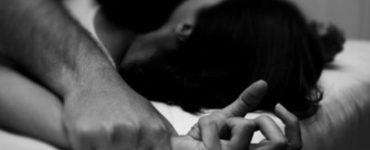 OeAshley PostS1082705 Leiden, 30 mei 2017Onderzoeksdocent:		M. MesmanAfstudeerbegeleider:		S. VermazenOpdrachtgever:		Stichting StopLoverboysNu				Modulecode:			RE441CHogeschool Leiden	  |	Opleiding HBO-RechtenSamenvattingGedwongen prostitutie valt voor de wet onder mensenhandel. Mensenhandel is in Nederland strafbaar gesteld in artikel 273f Wetboek van Strafrecht. Er zijn veel slachtoffer van mensenhandel, maar naar schatting zijn er nog veel meer die niet worden gemeld. Sinds 2015 heeft het Openbaar Ministerie een nieuwe wending gemaakt in de aanpak tegen mensenhandel. Zij hebben de klanten van deze gedwongen prostitutie vervolgd. Stichting StopLoverboysNu merkt aan de slachtoffers die zijn opvangen dat zij ervan uitgaan dat alle klanten die misbruik van hen hebben gemaakt strafbaar zijn. In de praktijk blijkt dit toch anders. Wanneer zij vernemen dat de klanten niet vervolgd worden is dit een harde klap voor hen. Omdat het Openbaar Ministerie nog maar kort met deze aanpak begonnen is, is het in de praktijk nog niet duidelijk in welke gevallen de strafbaarheid van deze klanten door de rechter wordt aangenomen. Stichting StopLoverboysNu wil graag weten welke omstandigheden voor de rechter van belang zijn bij de veroordeling van deze klanten. Met deze informatie kunnen zij de slachtoffers een voorbereiden over de komende rechtszaken en een realistische verwachting hiervan schetsen. De doelstelling van dit onderzoek was om Stichting StopLoverboysNu een advies te kunnen geven over de feiten en omstandigheden die de rechter in overweging neemt bij de beoordeling van de strafbaarheid van de klanten die misbruik hebben gemaakt van gedwongen prostitutie. Deze doelstelling is behaald door middel van een centrale vraag en vier deelvragen. De centrale vraag was welk advies er kan worden gegeven aan stichting StopLoverboysNu met betrekking tot de feiten en omstandigheden die meespelen bij de strafbaarheid en strafmaat van klanten van gedwongen prostitutie. De eerste twee deelvragen zagen op de wettelijke grondslag van gedwongen prostitutie en het strafbaar stellen van de klanten van gedwongen prostitutie. Deze deelvragen zijn beantwoord door middel van literatuuronderzoek en de huidige wet- en regelgeving. De laatste twee deelvragen hadden betrekking op de feiten en omstandigheden die van belang zijn bij de kwalificatie van mensenhandel en de strafmaat van klanten van gedwongen prostitutie. Deze twee deelvragen zijn beantwoord door middel van twee jurisprudentieonderzoeken. Gedwongen prostitutie valt onder het delict mensenhandel in artikel 273f Wetboek van Strafrecht. In dit artikel wordt er gesproken over drie bestanddelen waaraan voldaan moet zijn om te kunnen spreken over mensenhandel. Het gaat om de bestanddelen dwang, uitbuiting en het opzettelijk voordeel trekken. Uit de resultaten is gebleken dat de rechter snel spreekt van een uitbuitingssituatie. Het bestanddeel dwang heeft vele vormen die door de rechter worden aangenomen. Uit het onderzoek blijkt dat er voor een veroordeling van klanten van gedwongen prostitutie waarbij er sprake was van een meerderjarig slachtoffer geen wettelijke grondslag is. Dit is wel het geval wanneer er sprake is van een minderjarig slachtoffer. Het gaat dan om slachtoffers tussen de zestien en achttien jaar. De wettelijke grondslag voor dit misdrijf is vastgelegd in artikel 248b Wetboek van Strafrecht. Seksuele handelingen met slachtoffers jonger dan zestien jaar is bij voorbaat al strafbaar. Voor een strafbaarstelling op grond van dit artikel zijn er twee bestanddelen waaraan voldaan moet zijn. Het moet gaan om seksuele handelingen tegen betaling en het slachtoffer moet tussen de zestien en achttien jaar oud zijn. De vrijwilligheid van het slachtoffer is niet relevant. Uit resultaten is gebleken dat de rechter naar een aantal omstandigheden kijkt wanneer het gaat om de strafmaat van klanten van gedwongen prostitutie. Deze omstandigheden kunnen zorgen voor strafverzwaring of strafvermindering. Het gaat om de volgende omstandigheden. Het blootstellen aan gezondheidsrisico’s De wetenschap van de jeugdige leeftijdDe wetenschap van de gedwongen situatieDe ernst van het delictHet uitvoeren van de onderzoeksplichtDe aanwezigheid van enig strafblad Daarnaast is uit het onderzoek gebleken dat er altijd minimaal één dag gevangenisstraf wordt opgelegd. Dit is vereist omdat er een taakstrafverbod van toepassing is zoals is vastgelegd in artikel 22b Wetboek van Strafrecht. Het eerste advies dat is uitgebracht is het advies om aanvullend onderzoek te laten doen naar wat voor de rechter een ‘gedegen’ onderzoek naar aanleiding van de onderzoeksplicht inhoudt. Dit wordt niet duidelijk in dit onderzoek. Het tweede advies dat wordt gegeven aan stichting StopLoverboysNu, zijn twee vragen waarmee zij samen met de slachtoffers kunnen nagaan of er sprake is enige strafbaarheid van de klant van de gedwongen prostitutie. Het gaat om de volgende vragen. Was het slachtoffer tussen de zestien en achttien jaar oud?Was er sprake van seksuele handelingen tegen betaling?Wanneer de bovenstaande vragen met ‘ja’ beantwoord kunnen worden, is er sprake van strafbaarheid op grond van artikel 248b Wetboek van Strafrecht. Het derde advies dat gegeven wordt, is het nagaan van de strafverzwarende omstandigheden. Het is van belang dat deze omstandigheden zo goed mogelijk belicht worden in de rechtszaak. Deze omstandigheden kunnen strafverzwarend werken. Het is daarom van belang om deze omstandigheden aan te kaarten bij Politie en Justitie. Deze omstandigheden kunnen worden bevestigd door middel van berichten, online recensies, telefoongesprekken of dergelijke bewijsmiddelen.  Door middel van het beantwoorden van de centrale vragen en het geven van de drie adviezen is er voldaan aan de doelstelling. De feiten en omstandigheden die van belang zijn bij de beoordeling van de strafbaarheid en de strafmaat van klanten van gedwongen prostitutie zijn duidelijk in kaart gebracht door dit onderzoek. Inleiding1.1 ProbleemanalyseMensenhandel is strafbaar gesteld in artikel 273f Wetboek van Strafrecht. Dit artikel is het langste artikel van het Wetboek van Strafrecht. Het artikel omvangt mensenhandel in vele opzichten zoals het uitbuiten van mensen, illegale orgaanhandel en gedwongen of verplichte arbeid. In 60% van de gevallen van mensenhandel gaat het om seksuele uitbuiting. In 2015 waren er 1321 geregistreerde slachtoffers volgens de cijfers van de Nationaal Rapporteur Mensenhandel. In 79% van de gevallen ging het om vrouwelijke slachtoffers. Dit betreft het aantal dat gemeld is. Naar schatting zijn er nog veel meer slachtoffers van gedwongen prostitutie die niet gemeld zijn. Stichting StopLoverboysNu vangt meiden op die slachtoffer zijn geworden van de zogenoemde ‘loverboys’. Met de naam ‘loverboy’ wordt gedoeld op de werkwijze van de mensenhandelaar die met verschillende verleidingstechnieken kwetsbare meiden aan zich wil binden. Nadat zij het vertrouwen hebben gewonnen en de meiden aan zich gebonden hebben zet hij ze in de prostitutie aan het werk. Dit gebeurt vaak onder dwang, geweld, afpersing, misleiding en misbruik van de kwetsbare positie van de meiden. Loverboys zijn mensenhandelaren die de meiden doelbewust emotioneel afhankelijk maken door het zogenaamd aangaan van een liefdesrelatie om hen vervolgens uit te buiten in de prostitutie. Stichting StopLoverboysNu steunt en helpt de meiden in hun herstel. Er wordt geholpen bij de strijd tegen de loverboys en steun bij de rechtszaken. Ook wordt er gekeken welke hulpverlening de slachtoffers nodig hebben. In de loop der jaren is gebleken dat een loverboy er vaak vanaf komt met een relatief lage straf. Vaak is dit een taakstraf of een voorwaardelijke gevangenisstraf. De maximale straf die opgelegd kan worden voor mensenhandel is 12 jaar. In de praktijk wordt dit niet opgelegd. De straffen komen zelfs niet in de buurt van de maximale strafoplegging. In 2015 was volgens onderzoek van de Nationaal Rapporteur Mensenhandel de gemiddelde duur van de opgelegde gevangenisstraf 558 dagen. Dat is gemiddeld anderhalf jaar. De slachtoffers worden vaak bedreigd en zijn bang waardoor ze hun aangifte intrekken. De zaak stort dan volledig in elkaar. Ook komt het vaak voor dat de meiden bang zijn om een getuigenverklaring af te leggen. De meisjes worden volledig gemanipuleerd door de verdachten. Hierdoor is er onvoldoende bewijs voor het Openbaar Ministerie om de verdachten te vervolgen. De zaken worden vervolgens geseponeerd. Uit onderzoek van de Nationaal Rapporteur Mensenhandel blijkt dat in 2015 er maar liefst 35% van de zaken geseponeerd werd. De voornaamste reden van het sepot was dat er onvoldoende bewijs was. Uit hetzelfde onderzoek blijkt ook dat van de verdachten die wel vervolgd worden, maar 67% uiteindelijk wordt veroordeeld. In 33% van de gevallen volgt er vrijspraak. Van vrijspraak was ook sprake in de zaak tegen de loverboys van Emily H. Emily H. zou gedwongen zijn om in de prostitutie te werken. Zij werd meerdere malen mishandeld en verloor daardoor haar ongeboren kindje. De zeven verdachten in deze zaak zijn vrijgesproken omdat er onvoldoende bewijs was dat Emily H. gedwongen werd tot prostitutie. Vaak komt het ook voor dat slachtoffers geen aangifte doen omdat zij gehoord hebben van de lage straffen die de loverboys opgelegd krijgen. Zij willen hierdoor niet het traject met de politie in gaan omdat zij bang zijn voor bedreigingen en dit er niet voor over hebben. Naast deze frustratie bij de slachtoffers merkt Stichting StopLoverboysNu dat de slachtoffers het onbegrijpelijk vinden dat de klanten die gebruik maken van de gedwongen prostitutie er ongeschonden vanaf komen. Zij zijn van mening dat de klanten door van de gedwongen prostitutie gebruik te maken, de situatie in stand houden. Meerdere slachtoffers hebben aangegeven aan de klant dat zij gedwongen werden. De slachtoffers voelen zich hierna misbruikt door de klanten en zijn van mening dat de klanten medeplichtig zijn aan de gedwongen prostitutie. Stichting StopLoverboysNu wil zich daarom aankomend jaar meer gaan focussen op de juridische aspecten van de hulpverlening. Zij zijn van mening dat het een kwestie is van vraag en aanbod. Wanneer klanten een groter risico lopen om vervolgd te worden bij een gedwongen situatie, zal er ook minder vraag naar zijn. Zij hopen dat klanten hierdoor ook beseffen dat zij een melding moeten maken wanneer zij een gedwongen situatie tegenkomen. Wanneer er minder klanten gebruik maken van gedwongen prostitutie zal er minder geld in te verdienen zijn. Hierdoor wordt het dwingen van meisjes in de prostitutie minder lucratief voor de loverboys. Stichting StopLoverboysNu wil de slachtoffers adviseren over wat zij kunnen verwachten met betrekking tot de rechtszaken. Op dit moment komt het nog voor dat slachtoffers ervan uit gaan dat de klanten ook strafbaar zijn. Wanneer deze klanten niet vervolgd worden, of worden vrijgesproken is dit een harde klap voor de slachtoffers. Stichting StopLoverboysNu wil daarom een zo realistisch mogelijk beeld schetsen van wat de slachtoffers kunnen verwachten van de rechtszaken. Vanaf 2015 heeft het Openbaar Ministerie een nieuwe wending gemaakt in de aanpak tegen mensenhandel. Zij hebben in een aantal gevallen de klanten van de gedwongen prostitutie strafrechtelijk vervolgd. Deze doorbraak begon bij de Valkenburgse zedenzaak waarin Armin A. een 16-jarig meisje dwong tot prostitutie met een groot aantal mannen, waarna zij het geld moest afstaan. Het meisje heeft in een hotelkamer meer dan tientallen klanten moeten ontvangen. Het Openbaar Ministerie heeft in deze zaak naast Armin A., ook de klanten, die gebruik hebben gemaakt hiervan, strafrechtelijk vervolgd. Geen één van de klanten heeft een melding gemaakt van deze gedwongen prostitutie. Het Openbaar Ministerie vindt dit een schokkende ontdekking en heeft om deze reden meer dan 29 klanten vervolgd voor seks met een minderjarige. Het slachtoffer in deze zaak was minderjarig en daarom kon het Openbaar Ministerie op grond van artikel 248b Wetboek van Strafrecht de klanten vervolgen. Dit artikel stelt dat iemand die ontucht pleegt met een persoon die wel al zestien jaar is maar nog geen achttien jaar en zichzelf prostitueert op voorhand al strafbaar is, ook wanneer de persoon is kwestie zichzelf vrijwillig prostitueert. Bij minderjarige slachtoffers is het dus op grond van de wet al mogelijk om deze klanten te vervolgen. Bij dit wetsartikel gaat het specifiek om de leeftijdscategorie van zestien tot achttien jaar. Dit wetsartikel geeft alleen de juridische grond aan waarop iemand strafbaar gesteld kan worden. Er wordt niet gesproken door de wetgever over welke beïnvloedende factoren er zich kunnen voordoen en welke feiten er strafverzwarend kunnen werken voor de strafmaat. In de richtlijn betreffende strafvordering art. 248b Sr wordt er verwezen naar twee categorieën. In de eerste categorie gaat het om seksuele handelingen waarbij er geen sprake is van het binnendringen van het lichaam. In de richtlijn wordt een gevangenisstraf van één tot zes maanden geadviseerd. Bij categorie twee gaat het om seksuele handelingen waarbij er sprake is van het binnendringen van het lichaam. Daarbij wordt een gevangenisstaf van zes tot vijftien maanden geadviseerd. Er wordt aangegeven dat bepaalde factoren een straf verhogende werking kunnen hebben. Er wordt een lijst gegeven van factoren die straf verhogend kunnen werken maar deze lijst is niet volledig en er wordt niet aangegeven hoe zwaar deze factoren aangerekend kunnen worden. Daarnaast ziet artikel 245 Wetboek van Strafrecht toe op de strafbaarheid van ontucht met een minderjarige die de leeftijd van twaalf jaar heeft bereikt maar nog niet de leeftijd van zestien jaar. Hierbij is geen bestanddeel opgenomen over enige betaling. Op dit moment is er nog geen artikel die ziet op het gebruik maken van gedwongen prostitutie bij meerderjarige slachtoffers. Er ligt een wetsvoorstel van Tweede Kamerleden Segers (ChristenUnie), Volp (PvdA) en Kooiman (SP) om klanten die misbruik maken van gedwongen en illegale prostitutie strafbaar te stellen. Het wetsvoorstel is op 31 mei 2016 aangenomen door de Tweede Kamer en ligt nu ter beoordeling bij de Eerste Kamer. In dit wetsvoorstel is het de bedoeling om klanten die hadden moeten weten of een redelijk vermoeden hadden kunnen hebben van gedwongen prostitutie strafbaar te stellen. Deze wet moet een juridische grond geven voor het Openbaar Ministerie om klanten te gaan vervolgen die gebruik maken van meerderjarige prostituees die in een gedwongen situatie zitten. Of het nu om minderjarige slachtoffers of om meerderjarige slachtoffers gaat, er zijn in veel gevallen omstandigheden die kunnen duiden dat het gaat om gedwongen prostitutie. Zoals Nico de Niet, chef van de Ploeg Commerciële Zeden van de politie Haaglanden, aangeeft in een interview met de Volkskrant is het duidelijk te zien wanneer een slachtoffer zich ongedwongen prostitueert. Er zijn vaak genoeg omstandigheden waaruit het blijkt zoals, blauwe plekken en verwondingen of de lichaamshouding zoals een gesloten en afstandelijke houding maar ook de lichamelijke gezondheid van een slachtoffer. De alarmbellen behoren ook te gaan rinkelen bij de omstandigheden rondom het slachtoffer, zoals waar de afspraak plaatsvindt, bijvoorbeeld in een kelderbox of een ongure, lugubere plek.  Ook Meld Misdaad Anoniem heeft een lijst opgesteld waaraan een klant kan zien of er misschien sprake is van een gedwongen situatie. De meest opvallende kenmerken zijn volgens Meld Misdaad Anoniem :De prostituee is angstig;De prostituee heeft zichtbare verwondingen; Een pooier heeft constant controle over haar; De prostituee werkt op geïsoleerde plekken zoals kelderboxen, cardates en vakantieparken;De prostituee slaapt op de werkplek; De prostituee werkt voor een te lage prijs en moet extreem lang werken;De prostituee werkt zonder condoom;De prostituee is niet aanspreekbaar door een taalbarrière of wilsonbekwaamheid;De prostituee ziet er ongezond uit.Stichting StopLoverboysNu wil weten onder welke omstandigheden de rechter de klanten van gedwongen prostitutie veroordeeld. Zij vangen zowel minderjarige als meerderjarige slachtoffers op. Van 2011 tot 2014 hebben zij in totaal 86 meiden opgevangen en hulp geboden. Door middel van dit onderzoek kunnen zij de meiden die zij opvangen beter inlichten over de verwachtingen van een rechtszaak. De vervolging van de klanten van gedwongen prostitutie is de laatste twee jaar op gang gekomen. Hierdoor is er nog niet duidelijk welke omstandigheden verzwarend kunnen werken en welke omstandigheden verzachtend kunnen werken voor de strafmaat. Stichting StopLoverboysNu wil de slachtoffers een zo realistisch mogelijk beeld geven zodat zij achteraf geen enorme klap te verwerken krijgen. Ook kunnen zij deze informatie gebruiken in de voorlichtingen die zij geven. 1.2 DoelstellingHet doel van dit onderzoek is om door middel van jurisprudentieonderzoek en literatuuronderzoek voor stichting StopLoverboysNu een advies uit te brengen met betrekking tot de feiten en omstandigheden die de rechter in overweging neemt bij de beoordeling van de strafbaarheid en strafmaat van klanten die gebruik maken van gedwongen prostitutie. 1.3 Centrale vraagWat voor advies kan er aan Stichting StopLoverboysNu gegeven worden met betrekking tot de feiten en omstandigheden die een rol spelen volgens jurisprudentie en literatuuronderzoek bij de beoordeling door de rechter over de strafbaarheid en strafmaat van klanten van gedwongen prostitutie?1.4 DeelvragenTheoretische deelvragenWat is gedwongen prostitutie en wat verschilt dit van illegale prostitutie volgens literatuuronderzoek en de huidige wet- en regelgeving?Welke juridische grond is er om klanten van gedwongen prostitutie  te veroordelen in de huidige wet- en regelgeving?Praktische deelvragenWelke feiten en omstandigheden zijn bepalend bij de kwalificatie mensenhandel volgens jurisprudentie?Welke feiten en omstandigheden zijn bepalend bij de strafmaat van klanten van gedwongen prostitutie volgens jurisprudentie?1.5 OnderzoeksmethodeDe theoretische deelvraag ‘wat is gedwongen prostitutie en wat verschilt dit van illegale prostitutie volgens literatuuronderzoek?' is beantwoord door middel van literatuuronderzoek. Voor dit literatuuronderzoek is er gebruik gemaakt van verschillende soorten literatuur. Zo is er gebruik gemaakt van het actieplan van het Nederlands Jeugdinstituut en De Aanwijzing Mensenhandel van het Openbaar Ministerie. Het Openbaar Ministerie heeft daarnaast een Richtlijn voor strafvordering art. 248b Wetboek van Strafrecht. In deze richtlijn is duidelijk uitgelegd wat het verschil is tussen illegale en gedwongen prostitutie. Deze informatie is gebruikt voor het beantwoorden van deze deelvraag. Verder is er gebruik gemaakt van de boeken ‘Wie zijn de meiden van Asja?  en ‘mannen die seks kopen’.  Door middel van deze boeken is er ingelezen in het onderwerp. Er is gekozen voor deze twee boeken omdat deze boeken duidelijk in gaan op de klanten van prostitutie en de illegale jeugdprostitutie. De tweede theoretische deelvraag ‘welke juridische grond is er om klanten van gedwongen prostitutie te veroordelen in de huidige wet- en regelgeving?'  is middel van wetsanalyse beantwoord. Er is gekozen voor deze onderzoeksmethode omdat er een geanalyseerd is welke juridische gronden er op dit moment in de wet zijn vastgelegd. Hiervoor is het Wetboek van Strafrecht gebruikt. Titel 14 van het Wetboek van Strafrecht was van belang bij het beantwoorden van deze vragen omdat deze hele titel betrekking heeft op zedendelicten. Ook is artikel 273f Wetboek van Strafrecht van belang geweest. Dit artikel heeft betrekking op het delict mensenhandel. Het is een ingewikkeld artikel met veel uitzonderingen en complexe voorwaarden. Daarnaast is artikel 248b Wetboek van Strafrecht belangrijk geweest omdat dit artikel betrekking heeft op de klanten die gebruik maken van een minderjarige prostituee. Ook is de Richtlijn voor strafvordering art. 248b Wetboek van Strafrecht  belangrijk geweest voor het beantwoorden van deze deelvraag. In deze richtlijn is de strafmaat en de factoren die hier invloed op hebben duidelijk beschreven. De richtlijn richt zich specifiek op artikel 248b Wetboek van Strafrecht. Door middel van deze richtlijn is er in gegaan op de strafverzwarende omstandigheden en verzachtende omstandigheden die van toepassing kunnen zijn. Bij het beantwoorden van deze deelvraag is ook het wetsvoorstel van Kamerleden Segers (ChristenUnie), Volp (PvdA) en Kooiman (SP)  meegenomen. Dit wetsvoorstel is goedgekeurd door de Tweede Kamer en ligt op dit moment ter beoordeling in de Eerste Kamer. De eerste praktische deelvraag ‘wanneer is er sprake van gedwongen prostitutie volgens jurisprudentie’ is beantwoord door middel van jurisprudentieonderzoek. Er is voor jurisprudentieonderzoek gekozen omdat er moest worden getoetst op grond van welke voorwaarden de rechter van mening is dat er gesproken kan worden over gedwongen prostitutie. Er is gekozen voor uitspraken in eerste aanleg van de rechtbank. Daarnaast is er een selectie gemaakt van uitspraken vanaf 2015 tot op heden. Er is hiervoor gekozen omdat dit de meest recente ontwikkelingen binnen de veroordeling van mensenhandel zijn. Er is ook bewust gekozen voor uitspraken in eerste aanleg van de rechtbank omdat de slachtoffers die Stichting StopLoverboysNu opvangt allereerst met deze rechtszaken te maken zullen krijgen. Door deze uitspraken te onderzoeken is er een relevant advies uitgebracht over wat Stichting StopLoverboysNu de slachtoffers kan adviseren in dergelijke situaties. Het was van belang om een goed beeld te krijgen van welke feiten en omstandigheden er nodig zijn voor een bewezenverklaring voor het delict mensenhandel. Er is in beginsel gekozen voor 20 uitspraken. Er is specifiek gekozen voor een kleiner jurisprudentieonderzoek omdat het enkel de basis vormt voor de tweede praktische deelvraag. Er is gekozen voor de volgende uitspraken:ECLI:NL:RBZWB:2016:8092ECLI:NL:RBNHO:2015:4900ECLI:NL:RBDHA:2015:5594ECLI:NL:RBMNE:2017:468ECLI:NL:RBDHA:2016:3902ECLI:NL:RBAMS:2016:7364ECLI:NL:RBMNE:2017:1091ECLI:NL:RBNNE:2015:6285ECLI:NL:RBOVE:2015:3125ECLI:NL:RBAMS:2017:1830ECLI:NL:RBAMS:2015:514ECLI:NL:RBNNE:2015:2489ECLI:NL:RBROT:2015:4085ECLI:NL:RBAMS:2016:7339ECLI:NL:RBOVE:2016:5140ECLI:NL:RBGEL:2016:4100ECLI:NL:RBGEL:2015:2172ECLI:NL:RBMNE:2015:742ECLI:NL:RBOBR:2016:5636ECLI:NL:RBNNE:2016:5669Bij het onderzoeken is gebleken dat er vier van de geselecteerde uitspraken niet relevant genoeg waren voor het onderzoek. Deze vier uitspraken zijn daarom weggelaten in het onderzoek. Het gaat om de volgende uitspraken.ECLI:NL:RBOBR:2016:5636ECLI:NL:RBGEL:2016:4100ECLI:NL:RBAMS:2015:514ECLI:NL:RBDHA:2015:5594Bij het onderzoeken van de jurisprudentie is er gelet op de volgende onderdelen:FrequentieDwangmiddelenHouding van het slachtofferVerkregen voordeelInvloed van de verdachteBij frequentie is er gelet op hoelang het slachtoffer gedwongen werd om te werken in de prostitutie. Bij dwangmiddelen is er gelet op welke manier de verdachte het slachtoffer dwong tot werken in de prostitutie. De verschillende dwangmiddelen zijn hier naast elkaar gezet. Bij de houding van het slachtoffer is er gelet of het slachtoffer zelf uiteindelijk instemde met het werken in de prostitutie of dat er misschien enig verzet is geweest. Bij het verkregen voordeel is erop gelet of het slachtoffer het verdiende geld moest afstaan aan de verdachte of dat zij (een deel van) het geld zelf mocht houden. Bij de invloed van de verdachte is erop gelet of de verdachte zaken voor het slachtoffer regelde, zoals bijvoorbeeld advertenties plaatsen, vervoer naar de afspraken of de afspraken plannen. Ook kan het zijn dat de verdachte dusdanig veel invloed had dat het slachtoffer niets meer zelf mocht bepalen wat betreft de werktijden en onder welke werkomstandigheden zij moest werken. De tweede deelvraag ‘welke feiten en omstandigheden zijn bepalend bij de strafmaat van klanten van gedwongen prostitutie volgens jurisprudentie?' is beantwoord door middel van jurisprudentieonderzoek. Er is voor jurisprudentieonderzoek gekozen omdat er de laatste twee jaar veel veranderingen zijn binnen de aanpak tegen mensenhandel. Zo heeft het Openbaar Ministerie ervoor gekozen om meer prostituanten van minderjarigen slachtoffers te vervolgen. Er is voor het onderzoek een selectie gemaakt van uitspraken vanaf 2015 die betrekking hebben op de strafbaarheid van klanten die gebruik gemaakt hebben van gedwongen prostitutie. Er is bewust gekozen om de uitspraken vanaf 2015 te gebruiken omdat vanaf dat jaar het grote proces rondom de 'Valkenburgse-zedenzaak' begon. Er zijn daar meer dan 29 klanten vervolgd. Daarnaast is er een selectie gemaakt door middel van het gebruiken van uitspraken in eerste aanleg. Dit houdt in dat de uitspraken zijn gedaan door de rechtbank. Er is hiervoor gekozen om zo een goede vergelijking te kunnen maken tussen alle uitspraken en daarnaast lopen een aantal zaken nog in bij het Gerechtshof of bij de Hoge Raad. Omdat het gehele onderzoek draait om het jurisprudentieonderzoek is er gekozen voor 41 uitspraken. Doordat er gebruik is gemaakt van deze hoeveelheid uitspraken kon er een duidelijke conclusie uit de resultaten getrokken worden en zo een passend advies gegeven worden. Er is gekozen voor de volgende zaken uit de Valkenburgse-zedenzaak:ECLI:NL:RBLIM:2015:6232ECLI:NL:RBLIM:2015:6234ECLI:NL:RBLIM:2015:6236ECLI:NL:RBLIM:2015:6525ECLI:NL:RBLIM:2015:6523ECLI:NL:RBLIM:2015:6522ECLI:NL:RBLIM:2015:6521ECLI:NL:RBLIM:2015:6531ECLI:NL:RBLIM:2016:3522ECLI:NL:RBLIM:2016:3527ECLI:NL:RBLIM:2015:6235ECLI:NL:RBLIM:2015:6237ECLI:NL:RBLIM:2015:6238ECLI:NL:RBLIM:2015:6242ECLI:NL:RBLIM:2015:6247ECLI:NL:RBLIM:2015:6251ECLI:NL:RBLIM:2015:6255ECLI:NL:RBLIM:2015:6526ECLI:NL:RBLIM:2015:6528ECLI:NL:RBLIM:2015:6529ECLI:NL:RBLIM:2015:6530Doordat de Valkenburgse-zedenzaak om één slachtoffer draaide, waren er veelal dezelfde omstandigheden. Ook was er in een aantal uitspraken, sprake van dezelfde rechter. Om geen eenzijdig beeld te vormen is er ook gekozen voor de volgende uitspraken:ECLI:NL:RBAMS:2017:794ECLI:NL:RBAMS:2017:795ECLI:NL:RBZWB:2016:8058ECLI:NL:RBNNE:2016:1845ECLI:NL:RBZWB:2016:8050ECLI:NL:RBOBR:2017:68ECLI:NL:RBOBR:2016:589ECLI:NL:RBMNE:2017:168ECLI:NL:RBMNE:2017:1363ECLI:NL:RBOBR:2017:1303ECLI:NL:RBAMS:2017:793ECLI:NL:RBMNE:2017:26ECLI:NL:RBOVE:2016:3485ECLI:NL:RBOBR:2016:2725ECLI:NL:RBROT:2016:1960ECLI:NL:RBOBR:2016:589ECLI:NL:RBOVE:2015:4347ECLI:NL:RBMNE:2015:743ECLI:NL:RBROT:2015:6326ECLI:NL:RBMNE:2015:745
Bij het onderzoeken is gebleken dat er twee van de geselecteerde uitspraken niet relevant genoeg waren voor het onderzoek. Deze twee uitspraken zijn daarom weggelaten in het onderzoek. Het gaat om de volgende uitspraken.ECLI:NL:RBLIM:2015:6531ECLI:NL:RBAMS:2017:793Bij het onderzoeken van de jurisprudentie is er gelet op de volgende onderdelen:LeeftijdRisico’sFrequentiesWetenschap verdachteJustitiële documentatieOmvang delictStrafmaatBij het onderwerp leeftijd is er gelet op de leeftijd van het slachtoffer. Er is gelet op het feit of het gaat om een minderjarig of meerderjarig slachtoffer. Bij de risico’s is erop gelet of de verdachte bepaalde risico’s heeft genomen. Het gaat hier om bijvoorbeeld gezondheidsrisico’s voor het slachtoffer door bijvoorbeeld seks zonder condoom, door besmetting van een seksueel overdraagbare aandoening. Bij frequentie is erop gelet hoe vaak de verdachte het slachtoffer heeft misbruikt. Bij de wetenschap van de verdachte is erop gelet of de verdachte wist dat er sprake was van een gedwongen situatie. Ook is er in dit onderwerp meegenomen of de verdachte bewust op zoek is geweest naar minderjarige prostituees of gedwongen prostituees. Daarnaast is het in dit onderwerp van belang geweest of de verdachte zelf onderzoek heeft gedaan naar de leeftijd van het slachtoffer. Bij de justitiële documentatie gaat het erom of de verdachte een zogenoemde ‘first-offender’ is of dat deze al eerder veroordeeld is voor een soortgelijk delict. Bij de omvang van het delict gaat het er vooral om of het een categorie 1 of categorie 2 delict was. Bij de strafmaat is er opgenomen welke straf er is opgelegd en is deze vergeleken met de andere straffen.1.6 LeeswijzerIn het eerste hoofdstuk is de aanleiding gegeven voor het onderzoek. Hierin is uitgelegd wat het probleem is en welke doelstelling er behaald diende te worden. Vervolgens zijn daar de deelvragen weergegeven op welke manier deze beantwoord zijn. In hoofdstuk 2 wordt deelvraag één beantwoordt. Dit hoofdstuk geeft een uitleg over het delict mensenhandel. Gedwongen prostitutie is onderverdeeld in de paragrafen mensenhandel, gedwongen prostitutie, bestanddelen delictsomschrijving, strafmaat, minderjarigen en illegale prostitutie. In paragraaf 2.6, over de illegale prostitutie, wordt uitgelegd wat precies het verschil is tussen gedwongen prostitutie en illegale prostitutie. In paragraaf 2.3 worden de bestanddelen van de delictsomschrijving mensenhandel beschreven. Deze paragraaf is onderverdeeld in drie sub paragrafen waarin de bestanddelen één voor één beschreven worden. Vervolgens wordt in hoofdstuk 3 de strafbaarheid van de prostituant beschreven zoals deze in de wet is vastgelegd. Dit hoofdstuk is onderverdeeld in twee paragrafen, namelijk de paragraaf over de prostituanten bij minderjarige slachtoffers en de prostituanten bij meerderjarige slachtoffers. De paragraaf over de minderjarige slachtoffer is onderverdeeld in vier sub paragrafen waarin de bestanddelen worden beschreven voor een bewezenverklaring van het misdrijf. Na de theoretische uitleg van de delictsomschrijvingen wordt er in hoofdstuk 4 verder ingegaan hierop door middel van het jurisprudentieonderzoek. In hoofdstuk 4 worden de resultaten besproken van het jurisprudentieonderzoek naar de feiten en omstandigheden die leiden tot een bewezenverklaring van het delict mensenhandel. Dit hoofdstuk is onderverdeeld in 5 paragrafen. Per paragraaf wordt een omstandigheid die van belang is bij een bewezenverklaring verder uitgelicht. In hoofdstuk 5 worden de resultaten besproken van het jurisprudentieonderzoek naar de feiten en omstandigheden die van invloed zijn bij het bepalen van de strafmaat. Dit hoofdstuk is onderverdeeld in zeven paragrafen. De omstandigheden die invloed hebben op de strafmaat worden per paragraaf besproken. In de paragraaf 5.7 wordt de uiteindelijke strafmaat besproken. Na de resultaten van het jurisprudentieonderzoek wordt er in hoofdstuk 6 een conclusie van deze resultaten weergegeven. Hierin wordt de centrale vraag beantwoord en besproken of er voldaan kan worden aan de doelstelling. Vervolgens wordt er een advies gegeven aan stichting StopLoverboysNu over wat zij de slachtoffers die zij opvangen kunnen adviseren met betrekking tot de eventuele rechtszaken. 2. Gedwongen prostitutieMensenhandelMensenhandel is een breed begrip. In Nederland wordt onder mensenhandel verstaan het werven, vervoeren, overbrengen, opnemen of huisvesten van persoon, met het oogmerk op uitbuiting. Geld speelt hierin een grote rol. Vaak wordt de persoon door middel van dwang uitgebuit. Bij uitbuiting en mensenhandel wordt al snel gedacht aan uitbuiting in de seksindustrie, wanneer iemand zich onvrijwillig prostitueert maar mensenhandel is een breder begrip. Zo komt uitbuiting ook voor in de horeca en landbouw, in de vorm van zeer slechte arbeidsomstandigheden. Mensenhandel is een ernstige schending van de mensenrechten en van de menselijke waardigheid. Daarnaast maakt mensenhandel inbreuk op de persoonlijke vrijheid van mensen. Het delict is strafbaar gesteld als misdrijf in artikel 273f Wetboek van Strafrecht. Voorheen was uitbuiting in de prostitutie geregeld in artikel 250a Wetboek van Strafrecht. Uitbuiting in de prostitutie werd toen als misdrijf tegen de zeden gezien. In januari 2005 is dit artikel omgezet in het artikel dat wij nu kennen, artikel 273f Wetboek van Strafrecht. Met omzetting van dit artikel is bepaald dat uitbuiting in de prostitutie valt onder de brede strekking van mensenhandel. Uitbuiting in de prostitutie wordt vanaf dat moment gezien als een misdrijf tegen de persoonlijke vrijheid. In dit artikel wordt onder mensenhandel verstaan het in ruime zin dwingen van mensen om zich beschikbaar te stellen tot het verrichtten van (seksuele) diensten of om eigen organen beschikbaar te stellen. Mensenhandel is geen klachtdelict. Een klachtdelict houdt in dat vervolging alleen kan plaatsvinden nadat er aangifte is gedaan. Doordat mensenhandel dus geen klachtdelict is kan er zonder een aangifte opgespoord en vervolgd worden. Gedwongen prostitutieIn Nederland is prostitutie in beginsel toegestaan. Op 1 oktober 2000 is het bordeelverbod in Nederland opgeheven. Daarvoor was het voor een ieder al toegestaan om zichzelf te prostitueren. Het opheffen van het bordeelverbod zorgde ervoor dat het uitbaten van seks tegen betaling via bordelen legaal werd. Hierdoor worden bordeeleigenaren, raamverhuurders, pooiers en prostituees voor de wet gezien als werknemers en werkgevers. In artikel 273f Wetboek van Strafrecht wordt misbruik van de kwetsbare positie van het slachtoffer als dwangmiddel gegeven. Er kan sprake zijn van een kwetsbare positie op vele manieren. Zo kan het zijn dat het slachtoffers is weggelopen uit een (jeugd)inrichting of dat het slachtoffer een drugsverslaving heeft. De richtlijn van het Openbaar Ministerie geeft een aantal voorbeelden van bijzondere kwetsbaarheid zoals zwangerschap, gezondheidsproblemen of handicaps, illegaliteit of een verminderde geestelijke weerbaarheid. Uit de wetsgeschiedenis komen daarnaast ook andere omstandigheden naar voren die wijzen op eventuele kwetsbaarheid van de slachtoffers. Hierbij kan het gaan over het niet beschikken over financiële middelen, schulden, sociale isolatie en analfabetisme. De grens tussen vrijwillige en gedwongen prostitutie is lastig aan te geven. Soms kan een vrijwillige situatie overgaan in een gedwongen situatie of zelfs andersom. Gedwongen prostitutie is vaak een geleidelijk proces. Slachtoffers belanden soms niet van de een op andere dag in de gedwongen prostitutie. Dit is een geleidelijk proces. Een voorbeeld hiervan is een slachtoffers die door middel van een liefdesrelatie in een uitbuitingssituatie is beland. Bij gedwongen prostitutie komt het vaak voor dat de slachtoffers een liefdesrelatie hebben met de dader. De daders zijn uit op uitbuiting met als doel daar financieel voordeel uit te halen. De slachtoffers zien deze liefdesrelaties niet als uitbuiting of dwang. Wanneer er in zo'n relatie sprake is van geweld is dit voor de dader een dwangmiddel voor de uitbuiting. De slachtoffers zien dit geweld als mogelijk 'huiselijk geweld'. Voor de beoordeling of er in die situatie sprake zou zijn van mensenhandel en of er sprake is van enig dwangmiddel is het belangrijk om de feiten en omstandigheden in onderling verband te zien. Huiselijk geweld kan in dit opzicht voor het slachtoffer leiden tot een beperking in de vrije keuze mogelijkheid. Het beperken van de vrije keuze mogelijkheid valt onder de manipulatieve dwangmiddelen. In zo'n geval kan huiselijk geweld worden gezien als een bestanddeel van de delictsomschrijving mensenhandel, namelijk dwang. In artikel 273f Wetboek van Strafrecht spreekt de wetgever over 'met het oogmerk op uitbuiting'. Dit geeft aan dat de daadwerkelijke uitbuiting nog niet plaats heeft hoeven vinden voor de strafbaarheid. Wanneer er sprake is van gedwongen prostitutie zijn de slechte woon- en werkomstandigheden tijdens de uitbuitingssituatie niet relevant voor de bewezenverklaring. Dit kan echter wel meewegen in de strafmaat. Door de rechter wordt er een onderscheid gemaakt in seksuele en economische uitbuiting. Bij economische uitbuiting is er sprake van lage loon, lange werktijden en slechte arbeidsomstandigheden. Hierbij wordt prostitutie als een (normale) baan gezien. Bij seksuele uitbuiting is er sprake van dat het slachtoffer geen eigen keus heeft in klanten of geen mogelijkheid heeft om seksuele (onveilige) handelingen te weigeren. Bestanddelen delictsomschrijving Dwang Om bij meerderjarige slachtoffers te kunnen spreken van mensenhandel moet er sprake zijn van enige vorm van dwang. Dwang wordt in artikel 273f Wetboek van Strafrecht vrij gelaten en kan in brede zin worden opgevat. De dwang kan uit verschillende soorten bestaan zoals het (dreigen met) fysiek geweld, afpersing, fraude, misleiding, misbruik van de kwetsbare positie van het slachtoffer of misbruik van enig overwicht. De dwang kan bestaan uit gewelddadige dwangmiddelen en/of om manipulatieve dwangmiddelen. Gewelddadige dwangmiddelen bestaan uit het direct aantasten of het bedreigen van de lichamelijke integriteit van het slachtoffer. Manipulatieve dwangmiddelen zijn niet van gewelddadige aard maar kunnen hetzelfde effect hebben als het gebruik van geweld of het dreigen daarmee. In beginsel lijken de manipulatieve dwangmiddelen subtieler maar deze geven het slachtoffer een gevangen gevoel en zij kunnen hierdoor geen vrije keuzes maken. Aangezien er bij manipulatieve dwangmiddelen vaak sprake is psychische mishandeling is dit lastig te bewijzen omdat dit geen fysieke sporen achterlaat. Het is geen vereiste voor de strafbaarheid dat het dwangmiddel tegen het slachtoffer zelf wordt gebruikt. Het kan ook tegen een derde worden gebruikt om het slachtoffer te laten toegeven aan de wil van de dader. Wanneer er sprake is van enig dwangmiddel is het niet meer relevant of het slachtoffer heeft ingestemd met de uitbuiting. Uitbuiting Artikel 273f lid 2 Wetboek van Strafrecht stelt het volgende:'Uitbuiting omvat ten minste uitbuiting van een ander in de prostitutie, andere vormen van seksuele uitbuiting, gedwongen of verplichte arbeid of diensten, met inbegrip van bedelarij, slavernij en met slavernij te vergelijken praktijken, dienstbaarheid en uitbuiting van strafbare activiteiten.'De term 'ten minste' geeft aan dat het om een niet-limitatieve opsomming gaat. De term 'uitbuiting' wordt door de wetgever niet verder gedefinieerd. De wetgever geeft hiermee de rechter de taak om hier invulling aan te geven. Bij uitbuiting in de seksindustrie is de persoonlijke vrijheid en de lichamelijke integriteit in het geding. Bij deze vorm van mensenhandel is de aard van het werk dat verricht dient te worden een belangrijk onderdeel. Doordat de persoonlijke vrijheid en de lichamelijke integriteit in het geding zijn, is er vrij snel sprake van uitbuiting. Opzettelijk voordeelArtikel 273f lid 1 sub 6 Wetboek van Strafrecht stelt het volgende:'degene die opzettelijk voordeel trekt uit de uitbuiting van een ander'Voordeel trekken uit prostitutie is niet per definitie strafbaar. Wanneer iemand voordeel trekt uit het feit dat zijn/haar partner in de prostitutie werkzaam is levert dit geen vorm van uitbuiting op. Wanneer de partner wordt gedwongen tot prostitutie werkzaamheden en wordt gedwongen het verdiende geld af te staan, ontstaat er wel een uitbuitingssituatie. Wanneer het slachtoffer wordt gedwongen om maar een deel van het verdiende geld af te staan, is er ook sprake van een uitbuitingssituatie. In sub 6 van het artikel 273f lid 1 Wetboek van Strafrecht is (voorwaardelijk) opzet vereist. Dit (voorwaardelijke) opzet is gericht op het voordeel trekken uit uitbuiting en degene die het voordeel daaruit trekt weet dat de uitbuiting plaatsvindt of dat degene redelijkerwijs moet vermoeden dat er sprake is van uitbuiting . Strafmaat De maximale gevangenisstraf voor mensenhandel is twaalf jaar of een geldboete van de vijfde categorie. Artikel 23 Wetboek van Strafrecht geeft aan dat de vijfde categorie tot een bedrag van €82.000,- bedraagt. De maximale gevangenisstraf kan tot dertig jaar oplopen wanneer er sprake is van strafverzwarende omstandigheden. Volgens het rapport van de Nationaal Rapporteur Mensenhandel kan een strafverzwarende omstandigheid zijn dat het misdrijf door meerdere personen is gepleegd of dat het misdrijf zwaar lichamelijk letsel of de dood ten gevolge heeft. De richtlijn voor strafvordering mensenhandel van het Openbaar Ministerie nog een aantal omstandigheden die verzwarend in de strafmaat kunnen werken. Deze omstandigheden bestaan uit bijvoorbeeld het aantal dagen per week en het aantal uren per dag waarop er gewerkt moest worden, de (slechte) werkomstandigheden, de hoeveelheid verdiend geld dat moest worden afgestaan, de beperkte bewegingsvrijheid, het verplicht overnachten op de werkplek. Hiernaast zijn er ook een aantal bijzondere verzwarende omstandigheden zoals het verplicht verrichten van seksuele handelingen zonder condoom, het gedwongen ondergaan van een abortus, het niet krijgen van medische hulp, het niet zelf beslissen van seksuele handelingen zoals anaal of groepsseks of het gedwongen nemen van een tatoeage en/of borstvergroting. Volgens dezelfde richtlijn van het Openbaar Ministerie is de rol van de verdachte belangrijk. Zo maakt het in de strafmaat een verschil of de verdachte de hoofdrol had en dus hoofdverdachte is of dat de verdachte een ondersteunde rol had en de hoofdverdachte faciliteerde. De houding van de verdachte maakt voor  Openbaar Ministerie ook een verschil. Zij letten erop of de verdachte inziet wat voor misdrijf hij heeft begaan en of hij enig berouw voor zijn daden richting de slachtoffers vertoont. De houding die de verdachte aanneemt tijdens het politieonderzoek is eveneens van belang. Er zijn ook factoren van het slachtoffer die meespelen in de strafmaat. Verzwarende omstandigheden kunnen zijn dat het slachtoffer minderjarig was ten tijde van het misdrijf, dat er tussen de verdachte en het slachtoffer een afhankelijkheids- of vertrouwensrelatie bestond, zoals bijvoorbeeld dat de zorg van het slachtoffer aan de verdachte was toevertrouwd of dat het slachtoffer bijzonder kwetsbaar was doordat zij laagbegaafd is, geen legale verblijfsstatus heeft, traumatische ervaringen heeft of eventuele schuldenproblematiek.In de richtlijn van het Openbaar Ministerie wordt niet aangegeven hoe zwaar deze strafverzwarende omstandigheden meewegen. Dit moet door de rechter per zaak bekeken worden. De officier van justitie zal daarom voor de strafeis met voldoende gemotiveerde argumenten moeten komen. In het hoofdstuk over de jurisprudentie rondom gedwongen prostitutie zal er verder in gegaan worden op de manier waarop de rechter de verzwarende omstandigheden beoordeelt. MinderjarigenDe strafbaarheid van mensenhandel is, zoals eerder uitgelegd, vastgesteld in artikel 273f Wetboek van Strafrecht. De omstandigheid dat het slachtoffer minderjarig is, is hiervoor een strafverzwarende omstandigheid. De mensenhandel in minderjarigen is niet in een apart wetsartikel vastgelegd. Bij minderjarige slachtoffers is er vaak sprake van de loverboysproblematiek. De loverboys maken misbruik van de minderjarige door hen te misleiden met een liefdesrelatie of vriendschap. Uit het rapport van Movisie  blijkt dat bij de meeste minderjarige slachtoffers er sprake is van langdurige problematiek waardoor zij in de handen van een loverboy vallen. Het kan hier gaan om ouders met psychiatrische problemen, adoptie, criminaliteit, misbruik of huiselijk geweld of andere traumatische ervaringen. Deze traumatische gebeurtenissen vinden plaats in de leeftijdsfase die essentieel is voor de ontwikkeling van jongeren. Hierdoor vormt dit een bedreiging voor hun persoonlijkheidsontwikkeling. Ook kan er volgens het actieplan van het Nederlands Jeugd Intituut sprake zijn van minderjarigen die niet door hun ouders worden begeleid bij de puberteit. Er is vanuit de ouders geen toezicht op het gedrag van de minderjarigen. Daarnaast ligt er ook een deel problematiek bij de minderjarige zelf. Zij kunnen de puberteit vanuit hun persoonlijkheid niet aan en vertonen heftig pubergedrag. Zij hebben problemen met grenzen stellen en gaan experimenteren met seksualiteit. Minderjarigen in deze situaties zijn extra kwetsbaar en hebben hierdoor een verhoogde kans om slachtoffer te worden van gedwongen prostitutie. Illegale prostitutieIllegale prostitutie is prostitutie die plaatsvindt op plekken waar dat niet is toegestaan. Zo kan het zijn dat je voor bepaalde plaatsen een vergunning nodig hebt. Wanneer er sprake is van prostitutie in een hotel die daar geen vergunning voor heeft, is er sprake van illegale prostitutie. Illegale prostitutie zegt daarom niets over eventuele dwang of uitbuiting. Het gaat erom of de prostitutie op die bepaalde plaats is toegestaan. Wanneer er een slachtoffer in een hotel onder dwang aangezet wordt tot prostitutie kan er bijvoorbeeld sprake zijn van gedwongen en illegale prostitutie. De prostituees op de wallen werken bijvoorbeeld in de legale prostitutie maar dat betekent niet dat er geen sprake kan zijn van een gedwongen situatie. Wanneer een slachtoffer gedwongen wordt tot het verrichten van seksuele handelingen tegen betaling is er wel degelijk sprake van gedwongen prostitutie. Zo zijn er in een aantal gemeenten vastgestelde tippelzones waar prostitutie is toegestaan, waar politie scherp toezicht houdt en waar eventuele medische zorg is. Wanneer prostituees werken op plekken waar dit niet is toegestaan is dit niet alleen strafbaar maar ook gevaarlijk omdat de politie geen zicht hierop heeft. Dit gebeurd vaak in het geheim, mede omdat het strafbaar is en is daarom moeilijk te controleren door de politie.  De gemeente kan op grond van artikel 151a Gemeentewet een verordening vaststellen die betrekking heeft op het verrichten van prostitutiewerkzaamheden. In die verordening kan worden vastgelegd waar bedrijfsmatige prostitutie toegestaan is. De bedoeling met deze verordening is dat de gemeente meer controle heeft over waar er prostitutie plaatsvindt en hier kan controleren op eventuele minderjarigheid en uitbuiting. Bij de verlening van de plaatselijke verordening kunnen er ook bepaalde eisen worden opgelegd aan de exploitant. Zo wordt er ook een identificatieplicht opgelegd voor ieder persoon boven de veertien jaar oud. Volgens een rapport van de Nationaal Rapporteur Mensenhandel is illegale prostitutie ingedeeld in drie categorieën:De niet-vergunde, illegale exploitatie van prostitutie terwijl er wel sprake is van een gemeentelijke vergunningplichtExploitatie of prostitutie met een vergunning waarbij sprake is van het niet voldoen aan één of meerdere vergunningsvoorwaardenProstitutievormen die verboden zijn bij de wet zoals minderjarigheid, illegaliteit en mensenhandelDe prostituantBij een uitbuitingsituatie zijn er meerdere partijen betrokken. Zo heb je de mensenhandelaar, het slachtoffer maar ook de prostituant. De prostituant is de ‘klant’ (hierna: prostituant) die gebruik maakt van de prostitutiewerkzaamheden. Er zijn verschillende redenen waarom iemand een bezoek brengt aan een prostituee. Uit het rapport van de Nationaal Rapporteur Mensenhandel blijkt dat er hierbij onderscheid wordt gemaakt tussen push- en pullfactoren. Bij pushfactoren zijn het vaak de emotionele behoeften die meespelen. Het gaat dan om de factoren zoals eenzaamheid, ontevredenheid over de huidige seksuele relatie, veranderingen in het persoonlijke leven of sociale druk vanuit de omgeving. Bij pullfactoren gaat het om factoren zoals advertenties en websites die inspelen op een bepaalde fantasie. Dit zijn factoren waarbij de prostituant niet specifiek op zoek was naar betaalde seks maar door het aanbod werd aangetrokken. Na de afschaffing van het bordeelverbod in 2000 werd betaalde seks ‘genormaliseerd’. In een aantal gemeenten zoals Alkmaar, Amsterdam, Den Haag, Eindhoven, Groningen, Leeuwarden, Haarlem, Heerenveen, Doetinchem, Deventer, Nijmegen en Almelo is er sprake van raamprostitutie. Een bekend voorbeeld hiervan zijn de Amsterdamse Wallen. Op de Amsterdamse wallen is prostitutie legaal, maar zoals in het vorige hoofdstuk is uitgelegd kan er ook daar sprake zijn van uitbuitingssituaties. Een prostituant heeft dus geen garantie dat er sprake is van vrijwillige prostitutie. De prostituant is hier dus ook zeker zelf verantwoordelijk voor. Er zijn een aantal kenmerken waaraan de prostituant kan zien dat er sprake is van een gedwongen situatie. Door Meld Misdaad Anoniem  wordt gesproken over een aantal kenmerken die kunnen duiden op een gedwongen situatie. Dit zijn de volgende kenmerken. De prostituee slaapt op de werkplekDe prostituee werkt voor een te lage prijsDe prostituee moet extreem lang werkenDe prostituee werkt zonder condoomDe prostituee werkt op geïsoleerde plekken en in slechte omstandigheden (kelderbox, cardate, vakantiepark)Wanneer de prostituee een pooier heeft die continu controle over haar heeftDe prostituee kinderen heeft (nabij de peeskamer)De prostituee is mogelijk minderjarigDe prostituee heeft zichtbare verwondingenDe prostituee staat erg onder drukDe prostituee is niet zelfredzaam De prostituee is niet aanspreekbaar (taalbarrière, wilsonbekwaam)Wanneer er sprake is van een aantal van deze kenmerken, kan er sprake zijn van gedwongen prostitutie. Dit is niet altijd het geval maar de prostituant behoort hier alert op te zijn. MinderjarigenIn artikel 284b Wetboek van Strafrecht is vastgelegd dat degene die seksuele handelingen verricht tegen betaling met een minderjarige tussen de zestien en achttien jaar oud, strafbaar is. Zoals in het vorige hoofdstuk is uitgelegd, worden minderjarigen door de wetgever gezien als een bijzonder kwetsbare doelgroep. Om deze reden is het verrichten van seksuele handelingen tegen betaling met een minderjarige strafbaar. Het gaat in dit wetsartikel dus om de prostituant die gebruik maakt van de minderjarige prostituee en niet om de persoon die de minderjarige aanzet tot prostitutie. Het doel van dit wetsartikel is het extra beschermen van kinderen en hun lichamelijke integriteit. Prostitutie heeft, of dit nu vrijwillig of gedwongen is, grote gevolgen voor de slachtoffers. Er wordt verondersteld dat een minderjarige nog geen eigen weloverwogen keuzes kan maken. De bescherming van deze bijzonder kwetsbare slachtoffers is belangrijk omdat de minderjarige vaak niet de gevolgen kan overzien. Er kan sprake zijn van aantasting van de gezondheid, toekomstperspectieven en psychische schade zoals depressies. Gedwongen prostitutie maakt een grove inbreuk op de integriteit van slachtoffers.Artikel 248b Wetboek van Strafrecht is een vrij kort maar duidelijk artikel. Er worden geen uitzonderingen op gemaakt. Er wordt in dit artikel niet gesproken over dwang, uitbuiting of het trekken van voordeel zoals in artikel 273f Wetboek van Strafrecht betreffende mensenhandel. De wetgever heeft met dit artikel ruimte over gelaten voor enige interpretatie door de rechter. Zo worden er bijvoorbeeld geen strafverzwarende omstandigheden genoemd.Uit het rapport van de Nationaal Rapporteur Mensenhandel blijkt tevens dat het gebruik van dwangmiddelen niet relevant is om van mensenhandel te spreken bij slachtoffers jonger dan achttien jaar. Het huisvesten van een minderjarige met als doel uitbuiting is al strafbaar. De vrijwilligheid van de minderjarige is hierbij niet aan de orde. Dit is per definitie strafbaar.De maximale straf die kan worden opgelegd voor de seksuele handelingen tegen betaling met een minderjarige is vier jaar of een geldboete van de vierde categorie. In artikel 23 Wetboek van Strafrecht is vastgesteld dat de vierde categorie kan oplopen tot maximaal €20.500,-. Uit de richtlijn van het Openbaar Ministerie blijkt dat de seksuele handelingen in twee categorieën zijn verdeeld. 
Categorie 1: Onder categorie 1 vallen alle ontuchtige handelingen waarbij de minderjarige zichzelf dient uit te kleden en zich geheel dan wel gedeelte naakt moet tonen. Hier vallen ook seksuele aanrakingen onder van zowel beklede als naakte geslachtsdelen. Er is geen sprake van het binnendringen van het lichaam. Categorie 2: Onder categorie 2 vallen alle seksuele handelingen waarbij er sprake is van het binnendringen van het lichaam. Dit kan oraal, vaginaal of anaal. Zowel het binnendringen van de verdachte in het lichaam van het slachtoffer als het binnendringen van het slachtoffer in het lichaam van de verdachte is strafbaar. Onvrijwillig of vrijwillig?Voor de strafbaarheid op basis van artikel 273f Wetboek van Strafrecht voor het misdrijf mensenhandel is het een voorwaarde dat het slachtoffer onder dwang de werkzaamheden uitvoert. Bij strafbaarheid op grond van artikel 284b Wetboek van Strafrecht is het niet relevant of het slachtoffer de prostitutiewerkzaamheden vrijwillig of onvrijwillig uitvoerde. De reden hierachter is dat de wetgever van mening is dat een minderjarig slachtoffer niet in staat is de gevolgen te overzien van het feit dat zij zichzelf beschikbaar stellen voor prostitutie en onvoldoende in staat zijn hun lichamelijke integriteit te bewaken. Wanneer het slachtoffer de leeftijd van zestien tot achttien jaar had ten tijde van het misdrijf, dan is de prostituant al strafbaar. Dus wanneer het slachtoffer zich vrijwillig prostitueerde, is de prostituant alsnog strafbaar. De leeftijd van het slachtoffer is in artikel 248b Wetboek van Strafrecht een bestanddeel. Zoals eerder genoemd, gaat het om de slachtoffers in de leeftijdscategorie van zestien tot achttien jaar. Voor een bewezenverklaring is het niet relevant dat de verdachte op de hoogte was van de minderjarigheid. De leeftijd is in dit wetsartikel geobjectiveerd. Dit houdt in dat er geen opzet of schuld nodig is voor een bewezenverklaring. De wetgever heeft de prostituant hiermee een onderzoeksplicht naar de leeftijd van de prostituee gegeven. De prostituant dient zelf een gedegen onderzoek te doen naar de leeftijd van de prostituee. Door geen gedegen onderzoek te doen naar de leeftijd van een prostituee nemen zij zelf een ongeoorloofd risico. De term ‘gedegen’ wordt niet gedefinieerd door de wetgever. Wel blijkt uit het rapport van de Nationaal Rapporteur Mensenhandel dat de rechter niet snel spreekt van een gedegen onderzoek. Zo is er geen sprake van een gedegen onderzoek wanneer de verdachte uitgaat van de leeftijd die wordt vermeld op een legale website waar de diensten slachtoffer wordt aangeboden. Ook is enkel het vragen naar de leeftijd van de prostituee geen gedegen onderzoek. Tegen betalingEen ander bestanddeel uit artikel 248b Wetboek van Strafrecht is dat de minderjarige zich beschikbaar heeft gesteld voor seksuele handelingen tegen betaling. Voor de wetgever is het niet van belang dat de betaling ook daadwerkelijk heeft plaatsgevonden. De feitelijke betaling hoeft dus niet te zijn uitgevoerd. Er kan ook sprake zijn van betaling op een ander tijdstip of dat de prostituant uiteindelijk weigert te betalen. Het gaat er dus om of het slachtoffer zichzelf tegen betaling beschikbaar heeft gesteld. Uit de richtlijn van het Openbaar Ministerie blijkt dat de betaling waarover wordt gesproken niet alleen uit geld hoeft te bestaan. De betaling kan ook in ‘natura’ voldaan worden. Zo wordt er in de richtlijn gesproken over ‘breezer-seks’ en ‘iPodseks’. StrafmaatDe richtlijn van het Openbaar Ministerie geeft ook een advies strafmaat per categorie. Zo is het advies van categorie 1 vastgesteld op één tot zes maanden gevangenisstraf en het advies van categorie 2 zes tot vijftien maanden gevangenisstraf. Dit advies betreft een onvoorwaardelijke gevangenisstraf. De rechter dient hierbij te kijken naar de omstandigheden en of er plaats is voor een deel voorwaardelijke gevangenisstraf. Op artikel 248b Wetboek van Strafrecht is het taakstrafverbod uit artikel 22b Wetboek van Strafrecht van toepassing. Dit taakstrafverbod houdt in dat er geen taakstraf mag worden opgelegd bij overtreding van het artikel. Lid 2 van artikel 22b Wetboek van Strafrecht geeft echter aan dat wanneer er een onvoorwaardelijke gevangenisstraf wordt opgelegd, er naast deze straf wél een taakstraf mag worden opgelegd. Bepaalde omstandigheden kunnen een strafverzwarende werking hebben. Strafverzwarende omstandigheden die betrekking hebben op de ernst van het feit kunnen zijn dat het delict in vereniging gepleegd is, dat er geweld aan te pas is gekomen, dat er sprake is van letsel, dat er een veiligheidsrisico genomen is door bijvoorbeeld onbeschermde seks of slechte hygiëne. Van strafverzwarende omstandigheden is ook sprake wanneer er anale seks heeft plaatsgevonden, wanneer de seksuele handelingen plaatsvonden op onveilige plaatsen zoals bijvoorbeeld een kelderbox of wanneer de seksuele handelingen plaatsvonden tijdens ziekte of zwangerschap. Ook het meermalen bezoeken van de minderjarige prostituee werkt strafverzwarend volgens de richtlijn van het Openbaar Ministerie. Daarnaast kunnen er ook verzwarende omstandigheden zijn die betrekking hebben op de kwetsbaarheid van het slachtoffer. Dit is het geval wanneer er sprake was van een afhankelijkheids- of vertrouwensrelatie tussen de prostituant en slachtoffer. Een voorbeeld hiervan is wanneer de zorg van het slachtoffer aan de prostituant was toevertrouwd in de vorm van een begeleider bij een zorginstelling. Een aantal van deze strafverzwarende omstandigheden staan vastgelegd in artikel 248 Wetboek van Strafrecht. De wetgever heeft door middel van dit artikel vastgelegd dat wanneer er sprake is van eventuele strafverzwarende omstandigheden, de gevangenisstraf met een derde kan worden verhoogd. Uit dezelfde richtlijn van het Openbaar Ministerie blijkt dat in de praktijk gekeken wordt naar de leeftijd van het slachtoffer bij het bepalen van de strafmaat. Met de leeftijd van het slachtoffer wordt de kwetsbaarheid aangeduid. Onder de minderjarigen vallen ook nog extra kwetsbare slachtoffers. Dit zijn de slachtoffers die zwakbegaafd zijn en zij die jonger dan hun kalenderleeftijd functioneren. Slachtoffers onder de zestien jaarArtikel 248b Wetboek van Strafrecht ziet enkel op slachtoffers tussen de zestien en achttien jaar. Er is geen specifiek wetsartikel die ziet op de strafbaarheid van de prostituant die gebruik maakt van nog jongere slachtoffers. Seksuele handelingen met kinderen onder de zestien jaar is in beginsel al strafbaar. Ontucht met een minderjarige in de leeftijd van twaalf tot zestien jaar is strafbaar gesteld in artikel 245 Wetboek van Strafrecht. De maximale gevangenisstraf voor dit misdrijf bedraagt ten hoogste acht jaren of een geldboete van de vijfde categorie. Zoals eerder besproken bedraagt de vijfde categorie op grond van artikel 23 Wetboek maximaal een bedrag van €82.000,-. De strafbaarheid van ontucht met een minderjarige onder de twaalf jaar is vastgelegd in artikel 244 Wetboek van Strafrecht. De maximale gevangenisstraf is voor dit misdrijf ten hoogste twaalf jaren of ook geldboete van de vijfde categorie. Voor strafbaarheid van deze twee misdrijven is dwang, betaling of vrijwilligheid niet relevant. Deze artikelen zien alleen op het ontucht plegen met een minderjarige. 
MeerderjarigenHet Wetboek van Strafrecht heeft geen apart artikel voor de strafbaarheid van prostituanten die gebruik maken van gedwongen prostitutie waarbij het gaat om een meerderjarig slachtoffer. Op 25 november 2014 is er een wetsvoorstel ingediend waarbij prostituanten die gebruik maken van gedwongen prostitutie strafbaar gesteld kunnen worden. In Zweden is in 1999 het kopen van seks volledig strafbaar gesteld. De gedachte achter de invoering van deze wet is dat er geen gelijkheid tussen mannen en vrouwen in de maatschappij kan ontstaan, wanneer mannen seks kunnen kopen. De Zweedse overheid ziet deze wet ook als middel om mensenhandel te bestrijden. Doordat mannen strafbaar zijn wanneer zij betalen voor seks, zal het voor de mensenhandelaar geen lucratieve bezigheid zijn. Wanneer er geen vraag is naar betaalde seks, zal er ook geen aanbod zijn. In Nederland is er geen verbod op het betalen voor seks. Wel is er op dit moment een wetsvoorstel ingediend door de Kamerleden Segers (ChristenUnie), Volp (PvdA) en Kooiman (SP). Dit wetsvoorstel lijkt om het Zweedse wetsartikel maar ziet alleen op het betalen voor seks in een gedwongen situatie. Op 31 mei 2016 is dit wetsvoorstel aangenomen door de Tweede Kamer. Op dit moment (eerste kwartaal 2017) ligt het wetsvoorstel ter schriftelijke voorbereiding bij de Kamercommissie van de Eerste Kamer. De gedachte achter het wetsvoorstel is dat de prostituant de verantwoordelijkheid krijgt om situaties van gedwongen prostitutie te melden. Het nieuwe artikel zal er, als het aan de Kamerleden Segers, Volp en Kooiman ligt, zo uit gaan zien:‘Hij die seksuele handelingen verricht met een ander, terwijl hij weet of ernstige reden heeft om te vermoeden (curs. NR) dat die ander zich onder de in artikel 273f, eerste lid, onder 1°, bedoelde omstandigheden beschikbaar stelt tot het verrichten van seksuele handelingen met een derde tegen betaling, wordt gestraft met een gevangenisstraf van ten hoogste vier jaren of geldboete van de vierde categorie.’‘De schuldige wordt gestraft met gevangenisstraf van ten hoogste zes jaren of geldboete van de vierde categorie indien degene ten aanzien van wie het in het eerste lid omschreven feit wordt gepleegd een persoon is die de leeftijd van achttien jaren nog niet heeft bereikt.’Het wetsvoorstel ziet niet op (voorwaardelijk) opzet vanaf de kant van de prostituant. De Kamerleden hebben specifiek gekozen voor ‘Een ernstige reden om te vermoeden’. Dit betreft bewuste schuld. Het verschil tussen (voorwaardelijk) opzet en bewuste schuld is dat bij bewuste schuld de prostituant pas strafbaar is als het niet anders kan dan dat diegene zich bewust was van de gedwongen situatie waarin het slachtoffer zich bevond. Bij (voorwaardelijke) opzet gaat het erom of de prostituant bewust de aanmerkelijke kans heeft genomen dat het slachtoffer zich in een gedwongen situatie bevond. De vorm van schuld die is opgenomen in het wetsvoorstel is de zwaarste vorm van schuld. Het doel van dit wetsvoorstel is niet om de alle prostituanten strafrechtelijk te gaan vervolgen maar dat de prostituant een verantwoordelijkheid krijgt en niet wegkijkt wanneer zij het vermoeden krijgen dat er sprake is van gedwongen prostitutie. Dit is dus anders dan het ‘Zweedse model’, daar is iedere prostituant bij voorbaat al strafbaar. 4. Resultaten bewezenverklaring mensenhandelIn dit hoofdstuk zullen de resultaten weergegeven worden die uit het eerste jurisprudentieonderzoek naar voren zijn gekomen. In dit jurisprudentieonderzoek is onderzocht welke feiten en omstandigheden voor de rechter van belang zijn om tot een bewezenverklaring te komen. Bij het onderzoeken van de jurisprudentie is er gebruik gemaakt van zestien uitspraken. Zoals in hoofdstuk 2 is uitgelegd, moet er voor een bewezenverklaring van het misdrijf mensenhandel sprake zijn van een aantal bestanddelen uit de delictsomschrijving. De bestanddelen bestaan uit dwang, het oogmerk op uitbuiting en het opzettelijk voordeel trekken uit de uitbuitingssituatie door de verdachte. Er is daarom in dit jurisprudentieonderzoek gelet op vijf onderwerpen. Per onderwerp zullen de resultaten besproken worden. Deze onderwerpen waren:Frequentie DwangmiddelenHouding van het slachtofferVerkregen voordeelInvloed van de verdachte4.1 FrequentieBij het onderwerp frequentie is er gelet op de periode waarin het slachtoffer is uitgebuit. Er zijn in de zaken die onderzocht zijn grote verschillen te zien in de duur van de periode waarin het slachtoffer is uitgebuit. Zoals is te zien in figuur 2 uit bijlage 1.1.2 verschilt dit van anderhalve week tot vijf-en-een-half jaar. In twaalf van de zestien uitspraken is er sprake van een uitbuitingssituatie van korter dan één jaar. Zo is te zien in de volgende staafgrafiek.Periode van uitbuiting in maandenHet gaat in deze gevallen om korte periodes die niet langer hebben geduurd dan negen maanden. In vier van de onderzochte uitspraken was er sprake van een uitbuitingssituatie die niet langer heeft geduurd dan één maand.  In een kleiner deel, vier van de zestien uitspraken, is er sprake van een langere uitbuitingssituatie. Zo is te zien in de volgende staafgrafiek.Periode van uitbuiting in jarenDe langste periode dat er sprake is geweest van een uitbuitingssituatie is vijf-en-een-half jaar. 4.2 DwangmiddelenIn hoofdstuk 2 is uitgelegd dat een van de bestanddelen van de delictsomschrijving van mensenhandel het gebruik van enig dwangmiddel is. De wetgever heeft dwang niet verder gedefinieerd zodat dit in de praktijk door de rechters kan worden ingevuld. De dwang waardoor het slachtoffer wordt bewogen om bepaalde handelingen te verrichten, kan uit verschillende vormen van dwang bestaan. In het onderzoek is onderzocht welke vormen van dwang zijn aangenomen door de rechter bij een bewezenverklaring. In dit onderzoek gaat het dus niet om wat de slachtoffers hebben aangevoerd, maar wat de rechter bewezen acht. Zo is te zien in figuur 2 uit bijlage 1.1.2 dat de dwangmiddelen bestaan uit bedreiging, geweld, afpersing, fraude, misleiding, misbruik van de kwetsbare positie van de slachtoffers of misbruik van enig overwicht van de verdachten. In de volgende grafiek is grafisch weergegeven hoe vaak ieder dwangmiddel voorkomt in de onderzochte uitspraken. Zo is te zien dat het meest voorkomende dwangmiddel bedreiging is. In de zestien onderzochte uitspraken was er tien keer sprake van bedreiging. Het dreigen van bekendmaking van foto’s en filmpjes of bekendmaking van de werkzaamheden valt vaak samen met het dwangmiddel chantage. Zoals te zien is in de grafische weergave hiervoor is er in de helft van de onderzochte uitspraken sprake van geweld jegens het slachtoffer. In net zoveel uitspraken is er sprake van misbruik van de kwetsbare positie van het slachtoffer. In figuur 2 uit bijlage 1.1.2 is tevens te zien dat misbruik van de kwetsbare positie van het slachtoffer kan gaan om een minderjarig slachtoffer, een slechte thuissituatie, schulden, of verstandelijke beperkingen.Het minst voorkomende dwangmiddel is chantage. Zo is in de grafische weergave hierboven te zien dat er in drie uitspraken sprake is van het dwangmiddel chantage. Uit de uitspraken blijkt dat chantage snel overgaat in bedreiging jegens het slachtoffer.In figuur 1 uit bijlage 1.1.1 is te zien dat in het grootste deel van de onderzochte uitspraken er sprake is van meer dan één dwangmiddel per uitspraak. 4.3 Houding van het slachtofferBij het onderwerp ‘houding van het slachtoffer’ is er gekeken naar de nationaliteit van de slachtoffers, de leeftijd van de slachtoffers en eventuele kwetsbare posities van de slachtoffers. Bij het selecteren van de uitspraken die onderzocht zouden worden is er niet specifiek geselecteerd op de leeftijd van het slachtoffer. Omdat in de onderzochte zaken vaak de leeftijd van het slachtoffer wordt geanonimiseerd om herkenning te voorkomen is er gekozen om een onderscheid te maken van minderjarig en meerderjarig. Uit figuur 2 uit bijlage 1.1.2 is te zien dat het in maar drie uitspraken gaat om een minderjarig slachtoffer. Er is dus in 13 gevallen sprake van een meerderjarig slachtoffer. 4.4 Verkregen voordeelVoor een bewezenverklaring van de uitbuiting in de vorm van mensenhandel moet er sprake zijn van het opzettelijk voordeel trekken uit de uitbuiting van een ander. Het gaat er dan voornamelijk om of het slachtoffer het verdiende geld moest afstaan. Wanneer zij haar verdiende geld mocht houden, kan er niet gesproken worden over een uitbuitingssituatie. In de volgende grafische weergave is te zien dat in tien van de onderzochte uitspraken het slachtoffer het verdiende geld volledig af heeft moeten staan. In vijf van de onderzochte uitspraken is er sprake van het grotendeels afstaan van het verdiende geld voor het slachtoffer aan de verdachte. Deel verkregen voordeel4.5 Invloed van de verdachtenBij de invloed van de verdachten is er gekeken op welke manier de verdachte invloed heeft uitgeoefend op de slachtoffers. De rol van de verdachte is hierbij erg belangrijk. In figuur 2 uit bijlage 1.1.2 blijkt dat de verdachten op verschillende manieren invloed kan uitoefenen op de uitbuitingssituatie. Uit deze tabel kunnen de volgende handelingen worden afgeleid:Het hebben van een liefdesrelatieHet plaatsen van advertentiesHet maken van (erotische) foto’sHet vervoer van en naar prostituantenHet verschaffen van onderdakHet vervoeren van een ander land naar NederlandHet verschaffen van middelenHet regelen van afsprakenHet geven van instructiesHet hebben van toezicht en controle tijdens afsprakenUit figuur 3 in bijlage 1.1.3 blijkt dat er in zeven van de zestien uitspraken er sprake was van toezicht en controle door de verdachten. De toezicht en controle komt voort uit de wacht houden tijdens werkafspraken of het telkens controleren tijdens werkafspraken door de verdachten. Het gaat om het beperken van de bewegingsvrijheid van het slachtoffer. In figuur 3 bijlage 1.1.3 is te zien dat er in veertien van de onderzochte uitspraken er sprake is van het vervoeren van het slachtoffer. Het door de verdachten brengen van het slachtoffer van het verblijfadres naar klantafspraken en weer terug wordt door de rechter gezien als het vervoeren van het slachtoffer. Ook valt het overbrengen van het slachtoffer van een ander land naar Nederland ook onder het vervoeren. Huisvesting ziet op het onderdak bieden aan het slachtoffer door de verdachte. Dit kan zijn in het huis van verdachte of een andere beschikbare woning. In figuur 3 uit bijlage 1.1.3 is te zien dat er in negen van de zestien onderzochte uitspraken er sprake is van huisvesten van het slachtoffer door de verdachte. Een bekende methode van mensenhandelaren om een slachtoffer in de prostitutie werkzaam te krijgen is het aangaan van een liefdesrelatie. Uit figuur 3 in bijlage 1.1.3 blijkt dat er in elf van de zestien onderzochte uitspraken er sprake was van een liefdesrelatie. De slachtoffers waren in de veronderstelling dat zij een liefdesrelatie hadden met de verdachten.In een aantal uitspraken kwam het voor dat de verdachten de afspraken met prostituanten regelden voor de slachtoffers. De verdachten maakten (erotische) foto’s en plaatsten advertenties met deze foto’s om in contact te komen met prostituanten. In figuur 3 uit bijlage 1.1.3 is te zien dat er in vijf van de onderzochte uitspraken sprake was van deze handelingen door de verdachten. In een klein aantal van de uitspraken hadden de verdachten hulpmiddelen verschaft aan de slachtoffers. Hierbij is te denken aan telefoons, kleding of het regelen van een vaste werkplek. In figuur 3 uit bijlage 1.1.3 is te zien dat er maar in drie onderzochte uitspraken hiervan sprake is.  5. Resultaten strafbaarstelling prostituant In dit hoofdstuk worden de resultaten besproken die uit het tweede jurisprudentieonderzoek naar voren gekomen zijn. In dit onderzoek is onderzocht welke feiten en omstandigheden voor de rechter van belang zijn bij het bepalen van de strafmaat bij een veroordeling van de prostituant die gebruik heeft gemaakt van gedwongen prostitutie. Bij het onderzoeken van de jurisprudentie is er gebruik gemaakt van 39 uitspraken. Zoals in hoofdstuk 3 is uitgelegd, kunnen er verschillende feiten en omstandigheden meewegen in de bepaling van de strafmaat. Er is daarom in dit jurisprudentieonderzoek gelet op vijf onderwerpen. Per paragraaf zullen de resultaten van deze onderwerpen besproken worden. Deze onderwerpen waren:Leeftijd van het slachtofferStrafverzwarende of straf verlagende omstandighedenFrequentieWetenschap van de verdachteJustitiële documentatieOmvang delictStrafmaatLeeftijd van het slachtofferOm de prostituant strafbaar te kunnen stellen is het van belang hoe oud het slachtoffer is zodat er naar de juiste wettelijke grondslag gekeken kan worden. In figuur 5 uit bijlage 1.2.2 is te zien dat alle slachtoffers een leeftijd hadden tussen de zestien en achttien jaar oud. In 26 van de onderzochte uitspraken was het slachtoffer zestien jaar oud ten tijde van het misdrijf. De overige slachtoffers hadden de leeftijd van zeventien jaar. Strafverzwarende of strafverzachtende omstandighedenBepaalde feiten en omstandigheden kunnen invloed hebben op de strafmaat. Zoals in hoofdstuk 3.1.3. is uitgelegd kan het gaan om strafverzwarende omstandigheden. Ook kan de rechter bepaalde omstandigheden meewegen in het voordeel van de verdachte. In figuur 5 uit bijlage 1.2.2 is te zien dat er een drietal verzwarende omstandigheden veelvuldig naar voren gekomen. Het gaat om de volgende omstandigheden:Het gezondheidsrisico door onbeschermde seks te hebben met het slachtofferGeen medewerking verlenen tijdens het politieonderzoekHet feit dat verdachte zich bewust was van de jeugdige leeftijd van het slachtofferUit figuur 5 uit bijlage 1.2.2 blijkt dat in achttien van de onderzochte uitspraken er geen sprake was van bijzondere omstandigheden die invloed hebben gehad op de hoogte van de strafmaat. In 21 van de onderzochte uitspraken waren deze omstandigheden wel aanwezig. In figuur 4 uit bijlage 1.2.1 is te zien dat in negen van de onderzochte uitspraken er sprake was van strafverzwarende omstandigheden. De verzwarende omstandigheden zullen hieronder nader beschreven worden. De eerste omstandigheid is het gezondheidsrisico. Het gezondheidsrisico ziet op het verrichten van seksuele handelingen tussen de verdachte en het slachtoffer zonder condoom. Het slachtoffer loopt hierbij een groot gezondheidsrisico. Uit figuur 4 in bijlage 1.2.1 blijkt dat er in vier uitspraken sprake was van een dergelijk gezondheidsrisico. In dezelfde bijlage is te zien dat in drie gevallen waarbij er sprake was van het blootstellen aan een gezondheidsrisico een combinatie is opgelegd van één dag gevangenisstraf en 240 uur taakstraf. Daarnaast is ook te zien dat in de vierde uitspraak waarbij er sprake was van een dergelijk gezondheidsrisico er een gevangenisstraf van vier maanden waarvan drie maanden voorwaardelijk met een proeftijd van twee jaar is opgelegd. Deze straf is opgelegd omdat er sprake was van meerdere strafverzwarende omstandigheden. De tweede strafverzwarende omstandigheid is het feit dat de verdachte geen medewerking heeft willen verlenen tijdens het onderzoek. Uit figuur 5 in bijlage 1.2.2 blijkt dat dit kan voortkomen uit het steeds wisselen van verklaringen, het ontkennen van het misbruik of het niet melden op verzoek van de politie. In figuur 4 uit bijlage 1.2.1 is te zien dat er drie keer sprake was van het feit dat de verdachte zijn medewerking niet wilde verlenen aan het politieonderzoek. Straffen geen medewerking verlenenUit de grafische weergave hiervoor blijkt dat bij deze verzwarende strafomstandigheid er voornamelijk wordt gekozen voor een taakstraf tussen de 150 en 200 uur. Daarnaast is er altijd één dag gevangenisstraf opgelegd zoals is te zien in figuur 5 in bijlage 1.2.2.De derde strafverzwarende omstandigheid die is aangetroffen in de onderzochte uitspraken is het feit dat verdachte zich bewust was van de minderjarigheid of de gedwongen situatie van het slachtoffer. Dit kan voortkomen uit het feit dat verdachte bewust op zoek was naar minderjarige prostituees of dat het slachtoffer de verdachte heeft verteld over de situatie waarin zij verkeerde. Uit figuur 4 in bijlage 1.2.1 blijkt dat er in alle onderzochte uitspraken vier keer sprake was van deze strafverzwarende omstandigheden. In de uitspraken waarbij er sprake was van strafverzwarende omstandigheden zijn er in de  meeste uitspraken taakstraffen opgelegd tussen de 210 en 250 uur. Zo blijkt uit de volgende grafische weergave. 			Taakstraf in uren bij strafverzwarende omstandighedenUit figuur 5 in bijlage 1.2.2 blijkt ook van strafverzachtende omstandigheden. Het gaat om de volgende omstandigheden:Het tonen van berouwHet verlenen van medewerkingHet misdrijf is al een aantal jaar oudUit figuur 4 in bijlage 1.2.1 is te zien dat er in de onderzochte uitspraken zes keer sprake is van het feit dat de verdachten berouw tonen en de rechter dit aanneemt als een strafverzachtende omstandigheid. In de grafische weergave hieronder is te zien dat voor deze strafverzachtende omstandigheid de opgelegde taakstraf in de meeste gevallen tussen de 100 en 150 uur bedraagt. Daarnaast is er in elke uitspraak een gevangenisstraf van één dag opgelegd. Echter is in de zesde uitspraak, die niet in deze grafische weergave is opgenomen, een gevangenisstraf van zes maanden opgelegd. Het gaat hier om een voorwaardelijke gevangenisstraf.		    Uren taakstraf bij tonen berouwIn figuur 4 uit bijlage 1.2.1 is te zien dat er in negen uitspraken sprake was van de strafverzachtende omstandigheid dat de verdachten medewerking hebben verleend tijdens het politieonderzoek. In deze bijlage is tevens te zien dat deze omstandigheid vaak samenvalt met andere omstandigheden die invloed hebben op de straf. Tevens blijkt uit figuur 4 in bijlage 1.2.1 dat er vier keer sprake is van een misdrijf dat al enige jaren geleden is gebeurd. De rechter neemt dit mee in de beoordeling van de strafmaat. Dit blijkt ook uit figuur 5 in bijlage 1.2.2.FrequentieBij het onderzoek naar de frequentie is er gekeken naar hoe vaak de verdachte misbruik heeft gemaakt van het slachtoffer. In figuur 5 uit bijlage 1.2.2 is te zien dat er in de meeste uitspraken sprake was van eenmalig seksueel contact tussen de verdachte en het slachtoffer. Het gaat om 31 van de onderzochte uitspraken. Uit dezelfde bijlage blijkt dat er in vier uitspraken sprake was van meer dan drie keer seksueel contact. In de overige vier uitspraken was er sprake van twee keer seksueel contact. Uit figuur 5 in bijlage 1.2.2 blijkt dat tussen de opgelegde taakstraffen waarbij er sprake is van één keer of twee keer seksueel contact een nihil verschil zit. De opgelegde taakstraffen variëren tussen de 100 en 180 uur. In twee uitspraken waar er sprake was van meerdere keren seksueel contact is er een hogere straf opgelegd. Het gaat hier om een onvoorwaardelijke gevangenisstraf. Deze straf is in deze zaken opgelegd omdat er sprake was van meerdere strafverzwarende omstandigheden. De wetenschap van de verdachtenIn alle onderzochte uitspraken was er sprake van slachtoffers tussen de zestien en achttien jaar oud zo blijkt uit figuur 5 in bijlage 1.2.2. Het gaat dus om minderjarige slachtoffers. Uit dezelfde bijlage blijkt dat in 35 uitspraken de verdachte niet bewust op zoek was naar een minderjarige prostituee. In deze bijlage is te zien dat de rechter niet snel spreekt over een uitgevoerd gedegen onderzoek. De afwezigheid van schuld is in geen enkele onderzochte uitspraak aangenomen door de rechter. Een voorbeeld hiervan is dat in meerdere uitspraken  de prostituant via een legale website in contact was gekomen met de minderjarige prostituee. Op deze website stond een meerderjarige leeftijd vermeld. Uit de uitspraken blijkt dat de prostituant niet mag uitgaan van de juistheid van de vermeldde gegevens. Het enkel vragen naar de leeftijd van het slachtoffer is voor de rechter niet genoeg om te kunnen spreken van een ‘gedegen’ onderzoek. Wanneer er wel kan worden gesproken over een gedegen onderzoek blijkt niet uit dit onderzoek. Justitiële documentatieBij het onderzoek naar de justitiële documentatie is er gekeken naar het strafblad wat de verdachte heeft en het advies dat de reclassering uitgebracht heeft. De rechter bekijkt of de prostituant eerder voor soortgelijke feiten veroordeeld is. In de onderstaande grafische weergave blijkt dat in 36 uitspraken de verdachten een blanco strafblad hadden ten tijde van het plegen van het misdrijf. In slechts één uitspraak was er sprake van een verdachte die al eerder voor soortgelijke feiten was veroordeeld. Dit is ook te zien in figuur 5 uit bijlage 1.2.2.De reclassering maakt voor de rechtszaak een inschatting van het recidiverisico. Dit recidiverisico wordt gebaseerd op de aard van het misdrijf, het proces-verbaal, de justitiedossiers en eventuele psychiatrische dossiers. Uit figuur 5 in bijlage 1.2.2 blijkt dat in 24 van de uitspraken het recidiverisico van de verdachten op laag wordt geschat door de reclassering. In dezelfde bijlage is te zien dat er in maar twee uitspraken een gemiddeld recidiverisico wordt geschat. In de overige uitspraken is het recidiverisico niet bekend.
Omvang delictBij de omvang van het delict is er onderzocht welke handelingen er zijn verricht. Zoals uitgelegd in hoofdstuk 3.1 wordt er in de richtlijn van het Openbaar Ministerie gesproken over twee categorieën binnen artikel 248b Wetboek van Strafrecht. In figuur 5 uit bijlage 1.2.2 is te zien dat in elf van de onderzochte uitspraken er sprake is van een categorie 1 delict. Dit gaat over seksueel contact zonder het binnendringen van het lichaam. In dezelfde bijlage is tevens te zien dat in 28 van de uitspraken er sprake is van een categorie 2 delict. In deze zaken is er dus wel sprake van het seksueel binnendringen van het lichaam.StrafmaatBij de strafmaat is er onderzocht welke straf er is opgelegd in alle uitspraken. In hoofdstuk 3.1.3 is uitgelegd dat er op artikel 248b Wetboek van Strafrecht het taakstrafverbod uit artikel 22b Wetboek van Strafrecht van toepassing is. Zoals tevens in dit hoofdstuk is uitgelegd kan er van dit verbod afgeweken worden indien er naast de taakstraf ook een onvoorwaardelijke gevangenisstraf wordt opgelegd. In figuur 5 uit bijlage 1.2.2 zie je dit duidelijk naar voren komen. In deze bijlage is te zien dat er in 33 uitspraken een onvoorwaardelijke gevangenisstraf van één dag is opgelegd.  Uit de bovenstaande grafische weergave blijkt dat de meest voorkomende taakstraf die is opgelegd bij een laag geschat recidiverisico tussen de 150 en 200 uur is. In figuur 5 uit bijlage 1.2.2 is te zien dat er bij een laag geschat recidiverisico niet meer dan één dag gevangenisstraf wordt opgelegd. Tevens is in deze bijlage te zien dat in de uitspraken waarbij het recidiverisico op gemiddeld wordt geschat, is een gemiddelde duur van 38 dagen gevangenisstraf opgelegd. ConclusiesDe vraag die centraal stond in dit onderzoek was de vraag welk advies er aan Stichting StopLoverboysNu gegeven kan worden met betrekking tot de feiten en omstandigheden die een rol spelen volgens jurisprudentie en literatuuronderzoek bij de beoordeling door de rechter over de strafmaat van prostituanten van gedwongen prostitutie. De resultaten met betrekking tot de deelvragen zijn te lezen in hoofdstuk 2 tot en met 5. Hieronder wordt de conclusie besproken die voortvloeit uit de resultaten van het onderzoek. Het antwoord op de centrale vraag zal tevens in dit hoofdstuk worden besproken. Het daadwerkelijk advies wordt in het hoofdstuk aanbevelingen behandeld. 6.1 Gedwongen prostitutieGedwongen prostitutie valt onder het delict mensenhandel. Voor dit misdrijf is de wettelijke grondslag gelegen in artikel 273f Wetboek van Strafrecht. Uit het onderzoek is gebleken dat er sprake moet zijn van drie bestanddelen om te kunnen spreken van mensenhandel. Het gaat om de bestanddelen dwang, uitbuiting en het opzettelijk voordeel trekken. Door de rechter worden de volgende vormen van dwang aangenomen: bedreiging, geweld, afpersing, fraude, misleiding, het misbruik van de kwetsbare posities van de slachtoffers, het misbruik van enig overwicht van de verdachten op de slachtoffers. Het afstaan van geld onder dwang door het slachtoffer aan de verdachte wordt door de rechter gezien als opzettelijk voordeel trekken uit een uitbuitingssituatie. Uit de resultaten kan worden afgeleid dat het niet relevant is hoeveel geld het slachtoffer heeft moeten afstaan aan de verdachte. Door de rechter wordt er vrij snel uitgegaan van een uitbuitingssituatie als er sprake is van enig dwangmiddel. Bij een minderjarig slachtoffer hoeft er geen sprake te zijn van dwang om te spreken over een uitbuitingssituatie. Voor deze kwalificatie is de duur van de periode waarin het slachtoffer is uitgebuit en de nationaliteit van het slachtoffer niet relevant. De leeftijd van het slachtoffer is ook niet relevant, tenzij er sprake is van een minderjarig slachtoffer. Uit het onderzoek is gebleken dat de leeftijd van het slachtoffer en de nationaliteit niet hebben geleid tot extra verzwarende gevangenisstraffen.6.2 De ProstituantUit het onderzoek is gebleken dat er op dit moment nog geen wettelijke grondslag ligt voor de strafbaarstelling van prostituanten die gebruik hebben gemaakt van meerderjarige slachtoffers van gedwongen prostitutie. Voor de prostituanten die gebruik hebben gemaakt van een minderjarige slachtoffer is dit er wel. De wettelijke grondslag voor dit misdrijf is vastgelegd in artikel 248b Wetboek van Strafrecht. Uit het onderzoek is de conclusie getrokken dat er altijd minimaal één dag gevangenisstraf wordt opgelegd. In veel gevallen wordt dit gecombineerd met een taakstraf. Om tot een bewezenverklaring van dit feit te komen, is de vrijwilligheid van het minderjarige slachtoffer niet relevant. Er moet sprake zijn van seksuele handelingen tegen betaling met een minderjarige tussen de zestien en achttien jaar oud. De ernst van het delict is bepalend voor de strafmaat. Het binnendringen van het lichaam wordt als een zwaarder delict gezien. De straf valt hier dan ook hoger uit dan wanneer er enkel sprake is van seksuele handelingen waarbij er geen sprake is van het binnendringen van het lichaam.Uit het literatuuronderzoek blijkt dat bij de beslissing over de strafmaat de rechter een aantal omstandigheden in overweging neemt. Uit de resultaten van het onderzoek kunnen er een aantal conclusies getrokken worden over deze verzwarende omstandigheden. De omstandigheid die het zwaarst meeweegt in het bepalen van de strafmaat is het gezondheidsrisico waar de verdachte het slachtoffer aan heeft blootgesteld. Dit is het geval bij onbeschermde seks. Een andere omstandigheid die de rechter de verdachte zwaar aanrekent is wanneer de hij zich bewust was van de minderjarigheid van het slachtoffer of de wetenschap dat zij zich in een gedwongen situatie bevond en dit hem er niet van weerhield seksuele handelingen met het slachtoffer te verrichtten. Uit het literatuuronderzoek bleek al dat er een onderzoeksplicht geldt voor de verdachte. Uit de resultaten kan worden opgemaakt dat het de verdachte wordt aangerekend wanneer dit niet is uitgevoerd. De conclusie die uit de resultaten is opgemaakt is dat het enkel vragen naar de leeftijd niet volstaat voor de rechter aan een gedegen onderzoek door de verdachte. Het aantal keer dat de prostituant misbruik zou hebben gemaakt van het slachtoffer zou volgens het literatuuronderzoek ook meewegen in de strafmaat. Echter een opvallend resultaat uit het onderzoek is dat de rechter in de praktijk hier weinig waarde aan hecht. Eenmalig misbruik van het slachtoffer wordt de verdachte net zo zwaar aangerekend als een aantal keren. In het literatuuronderzoek werd niet gesproken over het strafblad van de verdachte. Echter blijkt uit de resultaten dat het strafblad en het geschatte recidiverisico van de reclassering zeker meewegen in het bepalen van de strafmaat. Wanneer er sprake is van een recidivist of een verhoogd recidiverisico valt de straf hoger uit dan bij een verdachte met een blanco strafblad. Door middel van deze conclusies wordt er antwoord gegeven op de hoofdvraag. De omstandigheden die het zwaarste meewegen in de beoordeling door de rechter over de strafbaarheid en de strafmaat van prostituanten van gedwongen prostitutie zijn de volgende omstandigheden. Het blootstellen aan gezondheidsrisico’s De wetenschap van de jeugdige leeftijdDe wetenschap van de gedwongen situatieDe ernst van het delictHet uitvoeren van de onderzoeksplichtDe aanwezigheid van enig strafblad Door middel van het beantwoorden van de hoofdvraag wordt er een duidelijk beeld gegeven over de omstandigheden die van belang zijn bij het bepalen van de hoogte van de strafmaat. Stichting StopLoverboysNu kan deze conclusie interpreteren op eventuele aankomende rechtszaken. Zij kunnen met deze resultaten een inschatting maken of er in de aankomende nieuwe rechtszaken ook sprake is van zulke omstandigheden. Het advies naar aanleiding van de hoofdvraag wordt verder uitgewerkt in het volgende hoofdstuk. AanbevelingenHet doel van dit onderzoek was een advies uitbrengen voor Stichting StopLoverboysNu over wat zij slachtoffers van gedwongen prostitutie kunnen adviseren over de rechtszaken tegen de prostituant. Het doel van Stichting StopLoverboysNu is om door een goed advies te geven aan de slachtoffers, hen een realistisch beeld te kunnen geven over wat zij kunnen verwachten van de uitkomst van de rechtszaak. Naar aanleiding van de resultaten en de conclusie worden er een aantal adviezen uitgebracht.7.1 Gedegen onderzoekStichting StopLoverboysNu wordt als eerste geadviseerd om extra onderzoek te laten uitvoeren naar de definitie van een ‘gedegen’ onderzoek. Er rust een onderzoeksplicht op de verdachte naar de precieze leeftijd van het slachtoffer. Uit het onderzoek is gebleken dat de rechter vrijwel niet spreekt over een uitgevoerd ‘gedegen’ onderzoek. Uit dit onderzoek is dan ook niet gebleken wat voor de rechter volstaat aan dit ‘gedegen’ onderzoek. Mogelijk dat de definitie hiervan van belang kan zijn bij het adviseren van de slachtoffers. Wanneer de definitie hiervan bekend is, kunnen zij zelf een inschatting maken of de verdachte dit onderzoek heeft uitgevoerd en of de verdachte daarom een beroep kan doen op het ontbreken van schuld. Zij kunnen zich dan voorbereiden op het feit dat de rechter kan meegaan in het feit dat de verdachten niets te verwijten valt. 7.2 Strafbaarheid prostituantHet tweede advies zal gegeven worden door het beantwoorden van twee vragen. Het adviseren van de slachtoffers over de strafbaarheid van de prostituant kan Stichting StopLoverboysNu doen door middel van het beantwoorden van twee vragen. Zij kunnen de slachtoffers door middel van de uitkomst van de volgende twee vragen adviseren of een rechtszaak tegen de prostituant zinvol is en met hen een realistisch beeld schetsen over de eventuele strafzaak.Had het slachtoffer een leeftijd tussen de zestien en achttien jaar oud?Was er sprake van seksuele handelingen tegen betaling?Wanneer de beide vragen met 'ja' beantwoord kunnen worden, heeft de prostituant een strafbaar feit begaan. Wanneer er één vraag met 'nee' wordt beantwoord, is het advies naar Stichting StopLoverboysNu om het slachtoffer voor te bereiden op het feit dat de kans zeer aanwezig is dat de prostituant niet vervolgd kan worden omdat hier geen wettelijke grondslag voor is. Het is daarom raadzaam om meerderjarige slachtoffers bij voorbaat erop te wijzen dat er geen wettelijke grondslag is voor het vervolgen van de prostituant, om teleurstellingen te voorkomen. 7.3 Strafverzwarende omstandighedenHet derde advies wat aan Stichting StopLoverboysNu gegeven wordt, is dat zij de slachtoffers kunnen adviseren om na te gaan van welke van de volgende omstandigheden er in hun geval sprake is. Het blootstellen aan gezondheidsrisico’s De wetenschap van de jeugdige leeftijdDe wetenschap van de gedwongen situatieDe ernst van het delictHet uitvoeren van de onderzoeksplichtDe aanwezigheid van enig strafblad Het is van belang dat deze omstandigheden zoveel mogelijk bevestigd worden. Dit kan door zoveel mogelijk gegevens van de omstandigheden te verzamelen en mede te delen aan Politie en Justitie. Het kan gaan om berichten, online recensies, telefoongesprekken en dergelijke waarin een prostituant aangeeft welke handelingen er plaats hebben gevonden of plaats gaan vinden. Zo kunnen sms'jes waaruit blijkt dat de verdachte onbeschermde seks wil hebben al strafverzwarend werken. Uit het onderzoek is gebleken dat van hoe meer strafverzwarende omstandigheden er sprake is, de kans op een onvoorwaardelijke gevangenisstraf hoger is. LiteratuurlijstLiteratuurA. Dijke e.a. 2012Dijke, A. van, Lamers-Winkelman, F., Terpstra, L., Talhout, M., Wind, A. de, & Werson, S., ‘Wie zijn de meiden van Asja’ Duivendrecht: SWP Uitgeverij, 2012G. Vermeulen 2001Vermeulen, G., ‘Betaalseksrecht’  Antwerpen: Maklu Uitgevers 2001Rapporten Korps Landelijk Politiediensten 2012Korps Landelijk Politiediensten, ‘Seksuele uitbuiting criminaliteitsbeeldanalyse 2012’, 2012Movisie 2013Movisie. ‘Registratie slachtoffers loverboys in de jeugdsector’, 2013 www.movisie.nl (zoek op cijfers loverboys)Nationaal Rapporteur Mensenhandel 2015Dettmeijer-Vermeulen, C.E., Nationaal Rapporteur Mensenhandel, ‘De klant erbij’, 2015Nationaal Rapporteur Mensenhandel 2012Dettmeijer-Vermeulen, C. E., Nationaal Rapporteur Mensenhandel ‘Mensenhandel. Jurisprudentie mensenhandelzaken 2009-2012 Een analyse’, 2012Nationaal Rapporteur Mensenhandel 2016Dettmeijer-Vermeulen, C.E., Nationaal Rapporteur Mensenhandel, ‘Monitor mensenhandel Cijfers slachtoffers 2011-2015’, 2016Nationaal Rapporteur Mensenhandel 2016Dettmeijer-Vermeulen, C.E., Nationaal Rapporteur Mensenhandel, ‘Monitor mensenhandel Cijfers vervolging en berechting 2011-2015’, 2016Nationaal Rapporteur Mensenhandel 2016Dettmeijer-Vermeulen, C.E., Nationaal Rapporteur Mensenhandel, ‘Prostitutie en mensenhandel’, 2016Nederlands Jeugdinstituut 2014Actieplan Aanpak meisjesslachtoffers van loverboys/ mensenhandel in de zorg voor jeugd ‘Hun verleden is niet hun toekomst’, Nederlands Jeugdinstituut 2014KrantartikelenAlgemeen Dagblad 02 juli 2015‘Twee jaar cel voor Armin A. in loverboyzaak Valkenburg’ Algemeen Dagblad 2015, 02 juliAlgemeen Dagblad 20 mei 2015‘Zeker 29 mannen vervolgd in Valkenburgse zedenzaak’ Algemeen Dagblad 2015, 20 meiDe Volkskrant 07 augustus 2004 ‘Loverboy zijn is een lucratieve bezigheid’  De Volkskrant 2004, 07 augustusNu.nl  17 januari 2011 ‘Vrijspraak in Rotterdamse loverboyzaak’ Nu.nl 2011, 17 januariOpenbaar Ministerie 20 mei 2015‘Zeker 29 verdachten worden vervolgd in Valkenburgse zedenzaak’ Openbaar Ministerie, 2015, 20 meiRegelgeving en parlementaire stukken - Kamerstukken II 1988/89, 21 027, nr. 3  - Kamerstukken II 1990/91, 21 027, nr. 5 - Kamerstukken II 2011/12, 33 309, nr. 3- Kamerstukken II 2015/16, 34 091, nr. A- Kamerstukken II 2015/16, 34 091, nr. 13- Richtlijn voor strafvordering art. 248b Sr, Stcrt 2015, 14043- Richtlijn voor strafvordering mensenhandel, Stcrt 2016, 14665- Aanwijzing mensenhandel, Stcrt 2013, 16816OverigEerste KamerInitiatiefvoorstel-Segers, Volp en Kooiman Wet strafbaarstelling misbruik prostitué(e)s die slachtoffer zijn van mensenhandel www.eerstekamer.nl (zoek op prostituant)Meld Misdaad Anoniem Meld Misdaad Anoniem, ‘Signalen voor klanten’ www.gedwongenprostitutie.meldmisdaadanoniem.nl Nederlands Juristenblad 08 juni 2002‘Opheffing bordeelverbod’  Nederlands Juristenblad, 2002, 08 juniNederlands Juristenblad 09 december 2014 ‘Strafbaarheid prostituant’  Nederlands Juristenblad 2014, 09 decemberReclassering NederlandAdvies,  Reclassering Nederland (zoek op Wat wij doen, advies)Jurisprudentie Rb. Limburg 23 juli 2015, ECLI:NL:RBLIM:2015:6232Rb. Limburg 23 juli 2015, ECLI:NL:RBLIM:2015:6234Rb. Limburg 23 juli 2015, ECLI:NL:RBLIM:2015:6236Rb. Limburg 30 juli 2015, ECLI:NL:RBLIM:2015:6525Rb. Limburg 30 juli 2015, ECLI:NL:RBLIM:2015:6523Rb. Limburg 30 juli 2015, ECLI:NL:RBLIM:2015:6522Rb. Limburg 30 juli 2015, ECLI:NL:RBLIM:2015:6521Rb. Limburg 30 juli 2015, ECLI:NL:RBLIM:2015:6531Rb. Limburg 26 april 2016, ECLI:NL:RBLIM:2016:3522Rb. Limburg 26 april 2016, ECLI:NL:RBLIM:2016:3527Rb. Limburg 23 juli 2015, ECLI:NL:RBLIM:2015:6235Rb. Limburg 23 juli 2015, ECLI:NL:RBLIM:2015:6237Rb. Limburg 23 juli 2015, ECLI:NL:RBLIM:2015:6238Rb. Limburg 23 juli 2015, ECLI:NL:RBLIM:2015:6242Rb. Limburg 23 juli 2015, ECLI:NL:RBLIM:2015:6247Rb. Limburg 23 juli 2015, ECLI:NL:RBLIM:2015:6251Rb. Limburg 23 juli 2015, ECLI:NL:RBLIM:2015:6255Rb. Limburg 30 juli 2015, ECLI:NL:RBLIM:2015:6526Rb. Limburg 30 juli 2015, ECLI:NL:RBLIM:2015:6528Rb. Limburg 30 juli 2015, ECLI:NL:RBLIM:2015:6529Rb. Limburg 30 juli 2015, ECLI:NL:RBLIM:2015:6530Rb. Amsterdam 14 februari 2017, ECLI:NL:RBAMS:2017:794Rb. Amsterdam 14 februari 2017, ECLI:NL:RBAMS:2017:795Rb. Zeeland-West-Brabant 19 december 2016, ECLI:NL:RBZWB:2016:8058Rb. Noord-Nederland 24 maart 2016, ECLI:NL:RBNNE:2016:1845Rb. Zeeland-West-Brabant 19 december 2016, ECLI:NL:RBZWB:2016:8050Rb. Oost-Brabant 5 januari 2017, ECLI:NL:RBOBR:2017:68Rb. Oost-Brabant 18 februari 2016, ECLI:NL:RBOBR:2016:589Rb. Midden-Nederland 17 januari 2017, ECLI:NL:RBMNE:2017:168Rb. Midden-Nederland 21 maart 2017, ECLI:NL:RBMNE:2017:1363Rb. Oost-Brabant 14 maart 2017, ECLI:NL:RBOBR:2017:1303Rb. Amsterdam 13 februari 2017, ECLI:NL:RBAMS:2017:793Rb. Midden-Nederland 3 januari 2017, ECLI:NL:RBMNE:2017:26Rb. Overijssel 16 september 2016, ECLI:NL:RBOVE:2016:3485Rb. Oost-Brabant 31 mei 2016, ECLI:NL:RBOBR:2016:2725Rb. Rotterdam 16 maart 2016, ECLI:NL:RBROT:2016:1960Rb. Oost-Brabant 18 februari 2016, ECLI:NL:RBOBR:2016:589Rb. Overijssel 22 september 2015, ECLI:NL:RBOVE:2015:4347Rb. Midden-Nederland 10 februari 2015, ECLI:NL:RBMNE:2015:743Rb. Rotterdam 4 september 2015, ECLI:NL:RBROT:2015:6326Rb. Midden-Nederland 10 februari 2015, ECLI:NL:RBMNE:2015:745
Rb. Limburg 30 juli 2015, ECLI:NL:RBLIM:2015:6531Rb Amsterdam 14 februari 2017, ECLI:NL:RBAMS:2017:793Rb. Zeeland-West-Brabant 19 december 2016, ECLI:NL:RBZWB:2016:8092Rb. Noord-Holland 11 juni 2015, ECLI:NL:RBNHO:2015:4900Rb. Den Haag 20 mei 2015, ECLI:NL:RBDHA:2015:5594Rb. Midden-Nederland 3 februari 2017, ECLI:NL:RBMNE:2017:468Rb. Den Haag 13 april 2016, ECLI:NL:RBDHA:2016:3902Rb. Amsterdam 11 november 2016, ECLI:NL:RBAMS:2016:7364Rb. Midden-Nederland 7 maart 2017, ECLI:NL:RBMNE:2017:1091Rb. Noord-Nederland 30 november 2015, ECLI:NL:RBNNE:2015:6285Rb. Overijssel 25 juni 2015, ECLI:NL:RBOVE:2015:3125Rb. Amsterdam 23 maart 2017, ECLI:NL:RBAMS:2017:1830Rb. Amsterdam 30 januari 2015, ECLI:NL:RBAMS:2015:514Rb. Noord-Nederland 1 mei 2015, ECLI:NL:RBNNE:2015:2489Rb. Rotterdam 4 juni 2015, ECLI:NL:RBROT:2015:4085Rb. Amsterdam 11 november 2016, ECLI:NL:RBAMS:2016:7339Rb. Overijssel 15 december 2016, ECLI:NL:RBOVE:2016:5140Rb. Gelderland 25 juli 2016, ECLI:NL:RBGEL:2016:4100Rb. Gelderland 30 maart 2015, ECLI:NL:RBGEL:2015:2172Rb. Midden-Nederland 10 februari 2015, ECLI:NL:RBMNE:2015:742Rb. Oost-Brabant 13 oktober 2016, ECLI:NL:RBOBR:2016:5636Rb. Midden-Nederland 11 oktober 2016, ECLI:NL:RBNNE:2016:5669Rb. Oost-Brabant 13 oktober 2016, ECLI:NL:RBOBR:2016:5636Rb. Gelderland 25 juli 2016, ECLI:NL:RBGEL:2016:4100Rb. Amsterdam 30 januari 2015, ECLI:NL:RBAMS:2015:514Rb. Den Haag 20 mei 2015, ECLI:NL:RBDHA:2015:5594